Москва 2018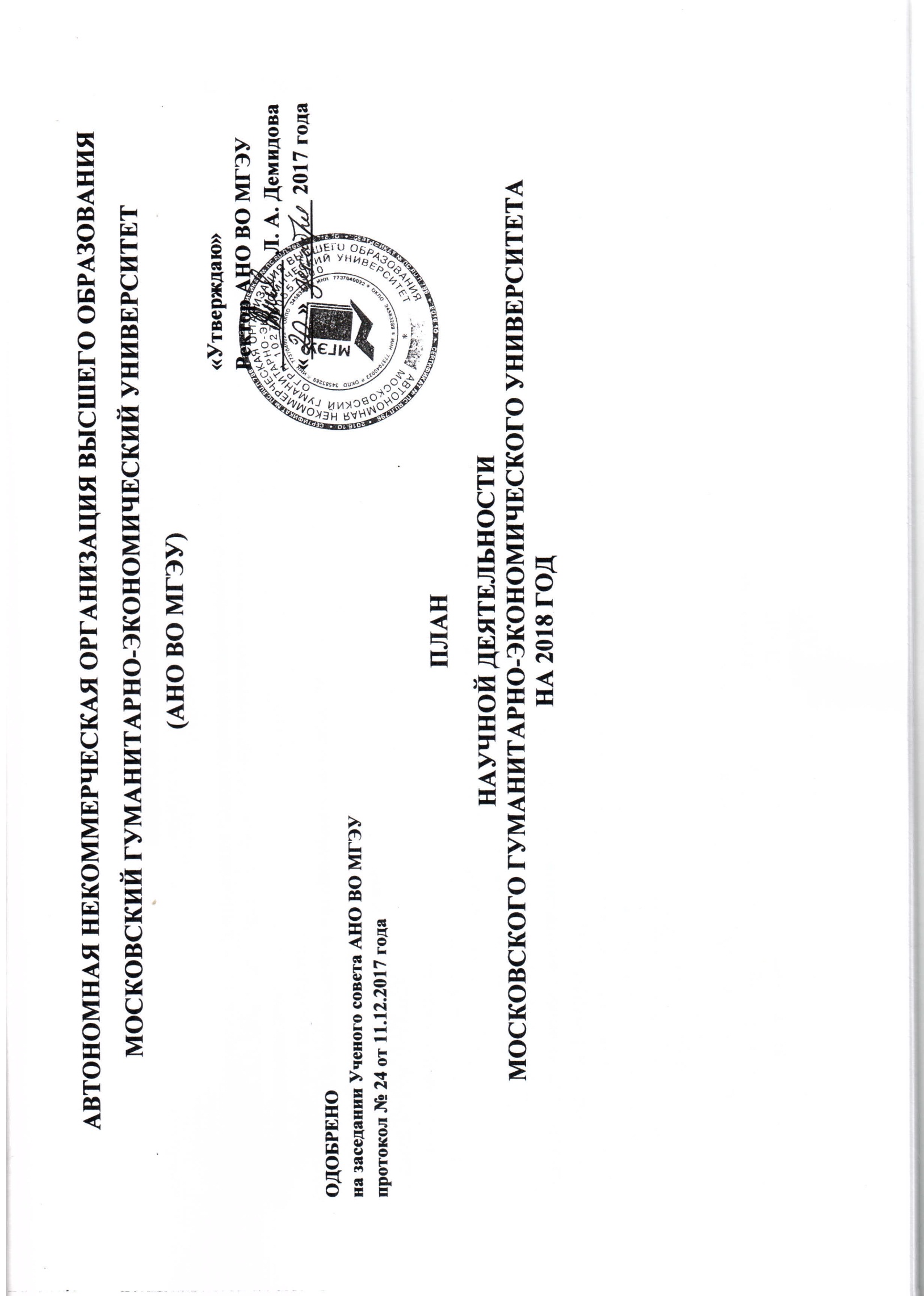 СодержаниеПояснительная записка ………………………………………………………………………………………………………… 3Направления научной деятельности и проблемы исследования ………………………………………………………… .7Научные направления и проблемы исследования кафедр и факультетов в системе выполнения КНИР…………..…..8Гуманитарный факультет ………………………………………………………………………………………………………….8Юридический факультет …………………………………………………………………………………………………………12Факультет экономики и управления …………………………………………………………………………………………….15Общеуниверситетские кафедры………………………………………………………………………………………………….17Научные направления и проблемы исследования кафедр и факультетов, в том числе инициативные………………19Гуманитарный факультет ………………………………………………………………………………………………………...19Факультет экономики и управления …………………………………………………………………………………………….20Общеуниверситетские кафедры …………………………..……………………………………………………………………..21Планируемые научные публикации, учебники и учебные пособия………………………………………………………….22Проведение конференций, семинаров, дискуссий……………………………………………………………………………..32Общеуниверситетские мероприятия …………………………………………………………………………………………….32Гуманитарный факультет ………………………………………………………………………………………………………...33Юридический факультет …………………………………………………………………………………………………………37Факультет экономики и управления …………………………………………………………………………………………….38Общеуниверситетские кафедры …………………………………………………………………………………………………40Подготовка и аттестация научно-педагогических кадров…………………………………………………………………41       Докторские диссертации …………………………………………………………………………………………………….41       Кандидатские диссертации ………………………………………………………………………………………………….41Руководство научной деятельностью вуза …………………………………………………………………………...…………45Научно-методическое информирование руководящего и профессорско-преподавательского состава ……………………47ПОЯСНИТЕЛЬНАЯ ЗАПИСКАНаучная деятельность в Московском гуманитарно-экономическом  университете является одним из основных видов образовательной деятельности, важной обязанностью руководящих работников, профессорско-преподавательского состава, аспирантов и студентов вуза. Нормативную  базу осуществления НИР в АНО ВО МГЭУ составляют:Закон Российской Федерации «Об образовании в РФ»;Национальная доктрина образования в Российской Федерации до 2025 г.;Типовое Положение об образовательном учреждении высшего образования (высшем                    учебном заведении) Российской Федерации;Устав АНО ВО МГЭУ;Концепции развития АНО ВО МГЭУ на 2008-2018 гг.;Положения, регламентирующие НИР  в  АНО ВО МГЭУ и его институтах (филиалах):- Положение о научной деятельности в Московском гуманитарно-экономическом университете;- Положение о научной работе факультета АНО ВО МГЭУ и его институтов (филиалов);- Положение о научной работе кафедры АНО ВО МГЭУ и его институтов (филиалов);- Положение о научно-координационном совете  АНО ВО МГЭУ;- Положение о сетевом взаимодействии головного вуза АНО ВО МГЭУ и его институтов (филиалов) в целях реализации идей поликультурного образования в совместной научной, учебно-методической и воспитательной работе;- Положение о студенческом научном кружке и индивидуальном научном руководстве исследовательской работой студента  в контексте научной деятельности АНО ВО МГЭУ и его институтов (филиалов);- Положение о лаборатории научной работы АНО ВО МГЭУ и его институтов (филиалов);- Положение о редакционно-издательском совете  АНО ВО МГЭУ;- Положение о студенческом научном обществе  АНО ВО МГЭУ и его институтов (филиалов);- Положение о совете по научно-исследовательской работе студентов АНО ВО МГЭУ и   его институтов (филиалов);- Положение о конкурсе на лучшую научную работу студентов АНО ВО МГЭУ и его институтов (филиалов);- Положение о конкурсе выпускных квалификационных  работ студентов АНО ВО МГЭУ и его институтов (филиалов);- Положение о научной школе АНО ВО МГЭУ и его институтов (филиалов).Цель научной деятельности АНО ВО МГЭУ в 2018 году состоит в приведении показателей научной деятельности института в соответствие с новыми критериями мониторинга эффективности деятельности вузов за счет:- повышения качества научно-исследовательской и научно-методической деятельности профессорско-преподавательского состава;- эффективного использования научно-педагогического потенциала университета;- усиления влияния результатов научных исследований на решение образовательных и воспитательных задач;- развития научного творчества аспирантов, соискателей и студентов;- усиления практической направленности проводимых научных исследований.Основными задачами научной работы являются:- планирование и организация фундаментальных и прикладных НИР университета и его структурных подразделений; организация работы по подготовке и заключению договоров на выполнение НИР, оказание помощи преподавателям в подготовке заявок на участие в конкурсных программах и конкурсах грантов;- разработка и издание научной и научно-методической литературы; увеличение количества изданных монографий, учебников и учебных пособий (в том числе с грифами) до уровня, предусмотренного аккредитационными показателями по НИР для университета;- увеличение количества научных статей в изданиях с индексом цитирования разного уровня (РИНЦ, Web of Science, Scopus  и др.);- увеличение объема финансирования научных исследований до нормативов, соответствующих типу высшего учебного заведения;- оптимизация научного потенциала штатного профессорско-преподавательского состава по всем специальностям подготовки студентов и научным специальностям подготовки аспирантов; - повышение качества отбора и подготовки аспирантов и соискателей по аккредитованным в аспирантуре  специальностям, выполнение планов разработки и защиты диссертаций и подготовки научно-педагогических кадров;- совершенствование научно-исследовательской работы студентов; активизация деятельности научных кружков, проведение конкурса на лучшую научную работу студентов и выпускную квалификационную  работу по специальностям и направлениям подготовки; привлечение студентов к участию в олимпиадах и конкурсах межвузовского, регионального и международного уровней в целях развития и использования их научного потенциала и укрепления позиций вуза в вопросах работы СНО; организационно-координационными мероприятия с аспирантами вуза.- обеспечение международного научного сотрудничества с учебными заведениями зарубежных стран; заключение договоров о научном сотрудничестве с вузами других стран; - совершенствование информационной базы научно-исследовательской и научно-методической работы в МГЭУ, внедрение инновационных технологий в научную деятельность; создание единой информационной базы данных по НИР университета и его филиалов;- актуализировать такие формы научной работы, как веб-семинары и веб-конференции, позволяющие реализовать идеи сетевого взаимодействия, расширить научную аудиторию; активизировать элементы дистанционного обучения для работы с аспирантами;- постоянный мониторинг качества научно-исследовательской и научно-методической работы, своевременного выполнения планов НИР университета и  филиалов;- оснащение в обозначенных выше целях в соответствии с современными требованиями и технологиями помещение, отведенное под лабораторию научной работы.Направления научной деятельности и проблемы исследования Основным направлением научной деятельности АНО ВО МГЭУ в 2018 году является тема : «Совершенствование научной и учебно-методической базы МГЭУ по реализации идей поликультурного образования в едином информационном пространстве».Научно-методическое информирование руководящего и профессорско-преподавательского состава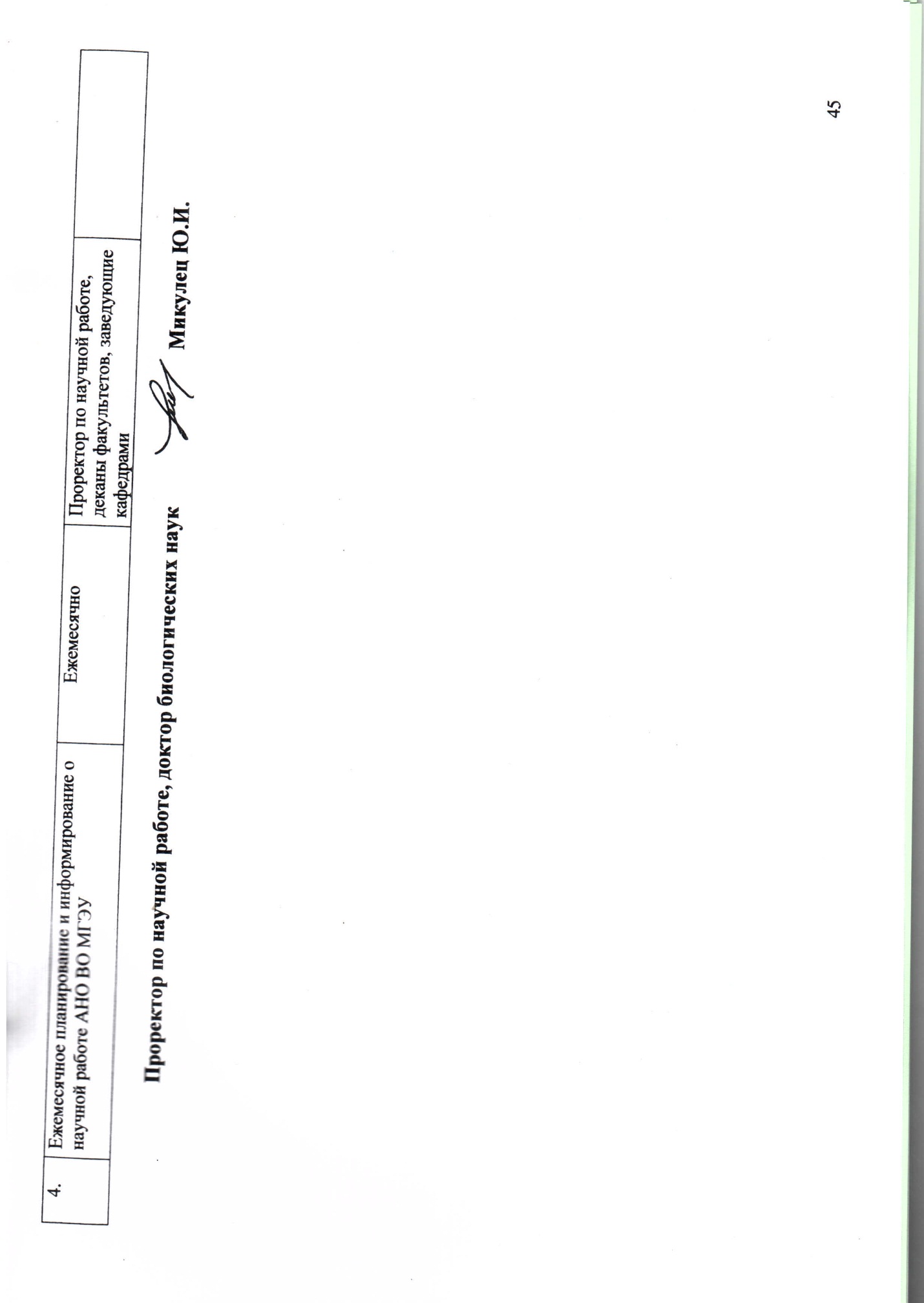 Проректор по научной работе, доктор биологических наук                             Микулец Ю.И.№ п/пПроводимые мероприятияЗадачиОжидаемые научные результатыСрок исполненияИсполнители123456 1.2.3.КНИР № 1: «Формирование компетенций и система их оценки по направлениям подготовки студентов как условие эффективности и качества учебно-воспитательного процесса в вузе».КНИР № 2: «Совершенствование научной и учебно-методической базы МГЭУ по реализации идей поликультурного образования в едином информационном пространстве». Обеспечение постоянного активного функционирования лаборатории научной работыЗадачи:-  разработать модели формирования компетенций по направлениям профессиональной подготовки в соответствии с ФГОС 3+; - уточнить содержательные аспекты подготовки того или иного направления; - определить критерии оценки и уровни сформированности обозначенных во ФГОС 3+ компетенций;- разработать методические и учебно-методические рекомендации, связанные с формированием компетенций по направлениям профессиональной подготовки в соответствии с ФГОС 3+ на основе профессионально ориентированных учебных материалов.Задачи:- проанализировать основные идеи поликультурного образования в целях отбора из них наиболее целесообразных для потребностей института;- выявить компетенции, связанные с поликультурностью в контексте различных дисциплин и направлений подготовки;- разработать формы и виды научной, учебно-методической и воспитательной работы, связанные с реализацией идей поликультурного образования;- обозначить пути совершенствования научной и учебно-методической базы МГЭУ по реализации идей поликультурного образования в едином информационном пространстве. Задачи:- координировать научно-исследовательскую работу головного вуза и его филиалов;- расширить возможности взаимодействия головного вуза и филиалов за счет использования сетевого взаимодействия через веб-семинары, веб-конференции и проч.;- обеспечить проведение качественной экспертизы научных статей, сборников научных трудов; конкурсов научных работ студентов, в том числе ВКР.Научные статьи, монографии, научные отчеты; научные семинары, дискуссии, круглые столы, научно-практические конференции (по выполнению задач КНИР).Методические и учебно-методические рекомендации; учебные пособияНаучные статьи, монографии, научные отчеты; научные семинары, дискуссии, круглые столы, научно-практические и научно-теоретические конференции (по выполнению задач КНИР).Методические и учебно-методические рекомендации; учебные пособияWeb-совещания, -семинары, -конференции различного уровня.Издание журнала «Вестник МГЭУ» (4 раза в год), монографий, сборников научных трудов разного уровня и их размещение в НЭБ.2018 г.2018 г.2018 г.Руководители: ректор, профессор Демидова Л.А.; проректор по научной работе, профессор Микулец Ю.И.головной исполнитель – МГЭУ;соисполнители – филиалы МГЭУРуководители: ректор, профессор Демидова Л.А.; проректор по научной работе профессор Микулец Ю.И.головной исполнитель – МГЭУ;соисполнители – филиалы МГЭУпроректор по научной работе профессор Микулец Ю.И.; лаборатория научной работыНаучные направления и проблемы исследования кафедр и факультетовв системе выполнения обозначенных КНИРНаучные направления и проблемы исследования кафедр и факультетовв системе выполнения обозначенных КНИРНаучные направления и проблемы исследования кафедр и факультетовв системе выполнения обозначенных КНИРНаучные направления и проблемы исследования кафедр и факультетовв системе выполнения обозначенных КНИРНаучные направления и проблемы исследования кафедр и факультетовв системе выполнения обозначенных КНИРНаучные направления и проблемы исследования кафедр и факультетовв системе выполнения обозначенных КНИРГуманитарный факультетГуманитарный факультетГуманитарный факультетГуманитарный факультетГуманитарный факультетГуманитарный факультет1234561.Формирование компетенций и система их оценки по направлению профессиональной подготовки «Журналистика», «Реклама и связи с общественностью»Задача 1-го этапа:-разработка средств формирования общекультурных и профессиональных компетенций студентов направлений подготовки «Журналистика», «Реклама и связи с общественностью»;Задача 2-го этапа: -разработка критериев оценки сформированности общекультурных и профессиональных компетенций студентов Систематизированные фонды оценочных средств для текущей, промежуточной и итоговой аттестации студентов; стандартизированные карты оценки формирования компетенций по направлениям подготовки с указанием этапов формирования компетенций: разработка тестов и контрольных заданийПервое полугодие 2018 г.Второе полугодие 2018 г.Зав. кафедрой журналистики и связей с общественностью, к.п.н. Чеботарева Н.И., НПР кафедры2.Совершенствование научной и учебно-методической базы МГЭУ по реализации идей поликультурного образования в едином информационном пространстве Задача 1-го этапа:- анализ единого образовательного информационного пространства МГЭУ и определение его структурных компонентов, нуждающихся в совершенствовании.Задача 2-го этапа:- совершенствование научной и учебно-методической базы для работы в едином информационном пространстве.Подготовка видеокурсов по дисциплинам кафедры для представления в филиалы;совместные научные мероприятия с кафедрами филиалов аналогичной направленности; обмен электронными методическими разработкамиПервое полугодие 2018г.Второе полугодие 2018 г.Зав. кафедрой журналистики и связей с общественностью, к.п.н. Чеботарева Н.И., НПР кафедры3.НИР кафедрыРазработка  средств формирования общекультурных и профессиональных компетенций студентов направлений подготовки «Журналистика», «Реклама и связи с общественностью» и критериев оценки сформированности компентенций с учетом возможности их использования в едином информационном пространствеБанк мультимедийных материалов по учебным дисциплинам кафедрыБанк видеолекций по дисциплинам кафедрыБанк контрольных заданий по дисциплинам кафедрыВ течение 2018 годаЗав. кафедрой журналистики и связей с общественностью, к.п.н. Чеботарева Н.И., НПР кафедры4.Инициативные НИРСовременные векторы развития области журналистики, связей с общественностью и рекламыНаучные публикации, научные семинары, дискуссии, круглые столы, научно-практические и научно-теоретические конференции, учебно-методические пособия, курсы лекцийВ течение 2018 годаЗав. кафедрой журналистики и связей с общественностью, к.п.н. Чеботарева Н.И., НПР кафедры5.Формирование компетенций и система их оценки по направлениям подготовки студентов «Психология», как условие эффективности и качества учебно – воспитательного процесса в вузе1 этап: Разработка  средств формирования общекультурных и профессиональных компетенций студентов направлений подготовки «Психология»2 этап: Разработка критериев оценки сформированнности общекультурных и профессиональных компетенций студентовСистематизация фондов оценочных средств по формированию компетенций студентов направлений подготовки «Психология2 с представлением критериев оценки сформированности общекультурных и профессиональных компетенций согласно ФГОС +3Первое полугодие 2018 года;Второе полугодие 2018 годаЗав. кафедрой психологии, к.п.н. Копылова О.Ю., НПР кафедры6.Совершенствование научной и учебно-методической базы МГЭУ по реализации идеи поликультурного образования в едином информационном пространстве1 этап: Анализ единого образовательного информационного пространства МГЭИ и определение его структурных компонентов, нуждающихся в совершенствовании.2 этап: Совершенствование научной и учебно-методической базы для работы в едином информационном пространстве.Совершенствование научной и учебно-методической базы кафедры психологии для работы в едином информационном пространствеПервое полугодие 2018 г.Второе полугодие 2018 г.Зав. кафедрой психологии, к.п.н. Копылова О.Ю., НПР кафедры7.Обеспечение постоянного активного функционирования лаборатории Научной работыЗадачи:- координировать научно-исследовательскую работу головного вуза и его филиалов;- расширить возможности взаимодействия головного вуза и филиалов за счет использования сетевого взаимодействия через веб-семинары, веб-конференции и проч.;- обеспечить проведение качественной экспертизы научных статей, сборников научных трудов; конкурсов научных работ студентов, в том числе ВКР.Web-совещания, -семинары, -конференции различного уровня.Издание журнала «Вестник МГЭУ» (4 раза в год), монографий, сборников научных трудов разного уровня и их размещение в НЭБ.В течение 2018 года проректор по научной работе профессор Микулец Ю.И.;зав. кафедрой психологии, к.п.н. Копылова О.Ю., НПР кафедры; лаборатория научной работы8.НИР кафедрыПсихолого-педагогические исследования и технологии в образовании, консалтинге и бизнесе.Задачи:-проанализировать основные проблемы в области психолого-педагогических исследований и технологий в образовании, консалтинге и бизнесе.- разработать основные направления в реализации психолого-педагогических технологий в образовании, консалтинге и бизнесе.Научные публикации, научные семинары, дискуссии, круглые столы, научно-практические  и научно-теоретические конференции, учебные пособия, методические пособия, курсы лекцийВ течение 2018 годаЗав. кафедрой психологии, к.п.н. Копылова О.Ю., НПР кафедры9.Инициативная (ые) НИРСоциально-психологический тренинг Задача:1.Разработка вопросов применения социально-психологического тренинга Публикация статей по теме исследования в научных журналах в т.ч. Вестнике МГЭУФевраль-ноябрь 2018 годаЗав. кафедрой психологии, к.п.н. Копылова О.Ю., НПР кафедры10.Кафедральная НИР: Разработка средств формирования общекультурных и профессиональных компетенций студентов по направлению подготовки бакалавров 41.03.05 «Международные отношения» и критериев оценки сформированности компетенций по каждой дисциплине кафедры с учетом возможности их использования в едином информационном пространствеФормирование общекультурных и профессиональных компетенций как средства реализации практической направленности подготовки бакалавров международных отношений с использованием современных информационных технологийРазработка и внедрение ФОС текущей, промежуточной и итоговой аттестации (с критериями оценивания), а также рабочих программ дисциплин по направлению подготовки 41.03.05 «Международные отношения» согласно приказу №1367 Министерства Образования РФБанк учебных материалов по темам, входящим в тематические планы профильных учебных дисциплин кафедрыВ течение 2018 годаЗав. кафедрой, к.пол.н., доцент Дадаян Д.С., НПР кафедры международных отношенийЮридический факультетЮридический факультетЮридический факультетЮридический факультетЮридический факультетЮридический факультет11.Формирование компетенций  и система их оценки по направлению профессиональной подготовки «Юриспруденция»Задача 1-го этапа:- разработать средства формирования общекультурных и профессиональных компетенций студентов по направлению подготовки «Юриспруденция» (уголовно-правовой профиль).Задача 2-го этапа:- разработать критерии оценки сформированности общекультурных и профессиональных компетенций студентов обозначенного направления подготовки.Систематизированные фонды оценочных средств; научные статьи, научные отчеты по этапам НИР; учебно-методические пособия разного видаПервое полугодие 2018 г.Второе полугодие 2018 г.Зав. кафедрой уголовно-правовых дисциплин, к.ю.н. Воронцова С.В., ППС кафедры12.Совершенствование научной и учебно-методической базы кафедры.Исследования в области формирования законодательной базы межотраслевых связей уголовного права, в целях реализации задач уголовной политики в России на современном этапе.Задачи:- координировать научно-исследовательскую работу кафедры;- расширить возможности взаимодействия кафедры головного вуза и филиалов за счет использования сетевого взаимодействия через веб-семинары, веб-конференции и проч.;- обеспечить проведение качественной экспертизы научных статей, сборников научных трудов; конкурсов научных работ студентов, в том числе ВКР.Научные статьи, монографии, научные отчеты; научные семинары, дискуссии, круглые столы, научно-практические конференции (по выполнению задач КНИР).Издание журнала «Вестник МГЭУ» (4 раза в год), монографий, сборников научных трудов разного уровня и их размещение в НЭБ.Методические и учебно-методические рекомендации; учебные пособияВ течение 2018 годаЗав. кафедрой уголовно-правовых дисциплин, к.ю.н. Воронцова С.В., ППС кафедры13.Формирование общекультурных и профессиональных компетенций посредством реализации практической направленности подготовки бакалавров юриспруденцииЗадача 1-го этапа:- разработать средства формирования общекультурных и профессиональных компетенций студентов по направлению подготовки «Юриспруденция»(гражданско-правовой профиль) Задача 2-го этапа:- разработать критерии оценки сформированности общекультурных и профессиональных компетенций студентов обозначенного направления подготовки.Систематизация фондов оценочных средств; научные статьи, научные отчеты по этапам НИР; учебно-методические пособия разного видаПервое полугодие 2018 г.Второе полугодие 2018 г.Зав. кафедрой гражданско-правовых дисциплин, к.ю.н. Шульженко И.С., НПР кафедры14.Совершенствование научной и учебно-методической базы кафедры гражданско-правовых дисциплин в целях активизации научной деятельности студентов и аспирантов. Задача 1-го этапа:- провести анализ возможностей кафедры и аналогичных по направленности кафедр в филиалах для организации работы в едином информационном пространстве.Задача 2-го этапа:- разработать пути совершенствования научной и учебно-методической базы кафедры с кафедрами аналогичной направленности в едином информационном пространстве головного вуза и его филиалов.Научные статьи, научные отчеты по этапам НИР; совместные научные мероприятия с кафедрами филиалов,на основе использования режима on-line.Научно-практические и методические семинары.Первое полугодие 2018 г.Второе полугодие 2018 г.Зав. кафедрой гражданско-правовых дисциплин, к.ю.н. Шульженко И.С., НПР 15.Формирование компетенций и система их оценки по направлению подготовки по государственно-правовой специализацииЗадача 1-го этапа:- разработать средства формирования профессиональных компетенций студентов по направлению подготовки «Юриспруденция» (государственно-правовой профиль).Задача 2-го этапа:- разработать критерии оценки сформированности профессиональных компетенций студентов обозначенного направления подготовки.Учебно-методические рекомендации; научные семинары; научные статьи.Февраль-декабрь 2018 г.Зав. кафедрой теории государства и права, к.и.н. Шестопалов А.П., НПР кафедры16.Формирование компетенций и системы их оценки по профилю специализации кафедры как условие эффективности и качества учебно-воспитательного процесса в вузе и практической направленности подготовки кадров.Задачи:-  разработать модели формирования компетенций по профилю  профессиональной подготовки кафедры в соответствии с требованиями Минобрнауки; - определить содержательные аспекты профиля подготовки; - определить критерии оценки и уровни сформированности обозначенных компетенций;- разработать методические и учебно-методические материалы, связанные с формированием компетенций по профилю специализации профессиональной подготовки кафедры на основе профессионально ориентированных учебных материалов.Систематизированные фонды оценочных средств; научные статьи, научные отчеты по этапам НИР; монографии, учебные и учебно-методические пособия разного видаВ течение 2018 годаЗав. кафедрой таможенного дела и международно-правовых дисциплин, к.ю.н. Черевко В.В., НПР кафедры17.Совершенствование научной и учебно-методической базы кафедры.Исследования в области формирования законодательной базы в области таможенного дела, в целях реализации задач по улучшению делового климата в России на современном этапе.Задачи:- координировать научно-исследовательскую работу кафедры;- расширить возможности взаимодействия кафедры головного вуза и филиалов за счет использования сетевого взаимодействия через веб-семинары, веб-конференции и проч.;- обеспечить проведение качественной экспертизы научных статей, сборников научных трудов; конкурсов научных работ студентов, в том числе ВКР.Научные статьи, монографии, научные отчеты; научные семинары, дискуссии, круглые столы, научно-практические конференции. Статьи в журнале «Вестник МГЭУ», монографий, сборников научных трудов разного уровня и их размещение в НЭБ. Методические, учебные и учебно-методические рекомендации; пособияВ течение 2018 годаЗав. кафедрой таможенного дела и международно-правовых дисциплин, к.ю.н. Черевко В.В., НПР кафедрыФакультет экономики и управленияФакультет экономики и управленияФакультет экономики и управленияФакультет экономики и управленияФакультет экономики и управленияФакультет экономики и управления18.Формирование компетенций  и система их оценки по направлению профессиональной подготовки «Экономика» в соответствии с ФГОС 3+Задача 1-го этапа:- разработать средства формирования общекультурных и профессиональных компетенций студентов по направлению подготовки «Экономика» (профиль – бухгалтерский учет, анализ и аудит).Задача 2-го этапа:- разработать критерии оценки сформированности общекультурных и профессиональных компетенций студентов обозначенного направления подготовки.Систематизированные фонды оценочных средств; научные статьи, научные отчеты по этапам НИР; учебно-методические пособия разного видаПервое полугодие 2018 г.Второе полугодие 2018 г.Зав. кафедрой бухгалтерского учета, анализа и аудита, Герасина О.Н., НПР кафедры19.Формирование компетенций  и система их оценки по направлению профессиональной подготовки «Финансы и кредит» в соответствии с ФГОС3+.Задача 1-го этапа:- разработать средства формирования общекультурных и профессиональных компетенций студентов по направлению подготовки «Финансы и кредит» в соответствии с ФГОС 3+.Задача 2-го этапа:- разработать критерии оценки сформированности общекультурных и профессиональных компетенций студентов обозначенного направления подготовки.Систематизированные фонды оценочных средств; научные статьи, научные отчеты по этапам НИР; учебно-методические пособия разного видаПервое полугодие 2018 г.Второе полугодие 2018 г.Зав. кафедрой финансов и кредита, к.э.н. Карпов А.С., НПР кафедры20.Формирование компетенций  и система их оценки по направлению профессиональной подготовки «Менеджмент»Задача 1-го этапа:- разработать средства формирования общекультурных и профессиональных компетенций студентов по направлению подготовки «Менеджмент».Задача 2-го этапа:- разработать критерии оценки сформированности общекультурных и профессиональных компетенций студентов обозначенного направления подготовки.Систематизированные фонды оценочных средств; научные статьи, научные отчеты по этапам НИР; учебно-методические пособия разного видаПервое полугодие 2018 г.Второе полугодие 2018 г.Зав. кафедрой менеджмента, к.э.н., доцент,     Голубцов С.А., НПР кафедры21.Повышение эффективности подготовки студентов по дисциплинам кафедры экономики и организации народного хозяйстваЗадача 1-го этапа:- разработать средства формирования профессиональных компетенций студентов в соответствии с ФГОС3+ по дисциплинам, закрепленных за кафедрой. Задача 2-го этапа:- разработать критерии оценки сформированности профессиональных компетенций студентов по обозначенным дисциплинам в соответствии с ФГОС3+.Систематизированные фонды оценочных средств; научные статьи, научные отчеты по этапам НИР; учебно-методические пособия разного видаПервое полугодие 2018 г.Второе полугодие 2018 г.Зав. кафедрой экономики и организации народного хозяйства, д.э.н. Романова А.Т., НПР кафедрыОбщеуниверситетские кафедрыОбщеуниверситетские кафедрыОбщеуниверситетские кафедрыОбщеуниверситетские кафедрыОбщеуниверситетские кафедрыОбщеуниверситетские кафедры22.Эффективность и качество формирования компетенций у обучающихся в системе базового и дополнительного профессионального образованияЗадача:- реализовать компетентностный подход в организации и методике проведения  занятий по гуманитарным дисциплинам.Научно-теоретическая конференция; УМК по гуманитарным  дисциплинам;  учебные  программы и учебно-методические материалы по дисциплинам кафедры В течение 2018 годаЗав. кафедрой философии и общегуманитарных дисциплин, д.и.н. Егорова О.Е., НПР кафедры23.Реализация поликультурного образования студентов по гуманитарным дисциплинам в едином информационном пространстве в современных  условиях как фактор повышения эффективности их профессиональной  подготовки Задача:- провести оценку подготовки студентов в ходе учебного процесса по дисциплинам кафедры по критериям качества  поликультурного образования (системность, фундаментальность, практическая ориентация).Сборник научных статей научного форума «Дни науки»Научно-теоретический семинар/конференцияВ течение 2018 годаЗав. кафедрой философии и общегуманитарных дисциплин, д.и.н. Егорова О.В., НПР кафедры24.Совершенствование  уровня сформированности компетенций у обучающихся в рамках дисциплин кафедры русского и иностранного языковЗадача 1-го этапа:-разработка эффективных средств формирования общекультурных и профессиональных компетенций студентов Задача 2-го этапа: -разработка критериев оценки сформированности общекультурных и профессиональных компетенций студентов в рамках дисциплин кафедры русского и иностранного языковНаучно-практические и методические семинары; публикации в журнале «Вестник МГЭУ» Первое полугодие 2018 г.Второе полугодие 2018 г.Зав. кафедрой русского  и иностранных языков, к.ф.н., д.п.н., доцент, Соловьева Н.Н.;НПР кафедры25.Реализация идей поликультурного образования в контексте проблем формирования лингвокультуры в едином информационном пространствеЗадачи:- усовершенствовать формы и виды научной и учебно-методической работы, связанные с реализацией идей поликультурного образования в контексте  формирования лингвокультуры студента. Научные статьи, монография, научные отчеты; (по выполнению задач КНИР). Методические и учебно-методические рекомендации; учебные пособия. Web-семинары, web-конференции различного уровня.2018 г.Зав. кафедрой русского  и иностранных языков, к.ф.н., д.п.н., доцент, Соловьева Н.Н.;НПР кафедры26.Формирование компетенций и система их оценки по направлениям подготовки студентов по дисциплинам кафедры математикиЗадачи 1-го этапа:- разработать средства формирования общекультурных и/или  профессиональных компетенций студентов различных направлений в рамках дисциплин кафедры.Задачи 2-го этапа:- разработать критерии оценки сформированности общекультурных и профессиональных компетенций студентов по дисциплинам кафедры матерматики.Систематизация фондов оценочных средств по формированию компетенций студентов с представлением критериев оценки сформированности общекультурных и профессиональных компетенций согласно ФГОС ВПО третьего поколения2018 г.Зав. кафедрой математики и информатики, к.т.н. Шаропин К.А. НПР кафедры27.Формирование компетенций и система их оценки по различным направлениям подготовки студентов в ходе дисциплины «Физическая культура» в соответствии с ФГОС 3+.Задачи 1-го этапа:-  разработать модель формирования компетенций по различным направлениям подготовки в соответствии с ФГОС 3+ по дисциплине, формирующей физическую культуру студента.Задачи 2-го этапа: - определить критерии оценки и уровни сформированности компетенций по дисциплине «Физическая культура»;- разработать методические и учебно-методические рекомендации, связанные с формированием компетенций по дисциплине «Физическая культура».Научная статья, научные отчеты; круглый стол (по выполнению задач КНИР).Методические и учебно-методические рекомендацииПервое полугодие 2018 г.Второе полугодие 2018 г.Зав. кафедрой физического воспитания Маматов А.В., НПР кафедрыНаучные направления и проблемы исследования кафедр и факультетов, в том числе инициативного характераНаучные направления и проблемы исследования кафедр и факультетов, в том числе инициативного характераНаучные направления и проблемы исследования кафедр и факультетов, в том числе инициативного характераНаучные направления и проблемы исследования кафедр и факультетов, в том числе инициативного характераНаучные направления и проблемы исследования кафедр и факультетов, в том числе инициативного характераНаучные направления и проблемы исследования кафедр и факультетов, в том числе инициативного характераГуманитарный факультетГуманитарный факультетГуманитарный факультетГуманитарный факультетГуманитарный факультетГуманитарный факультет1234561.Современные векторы развития области журналистики, связей с общественностью и рекламыЗадачи: - проанализировать основные проблемы и тенденции в области массовой информации; - выявить основные инструменты и технологии функционирования журналистики, рекламы и связи с общественностью в коммуникативном пространстве;- охарактеризовать влияние воздействующих факторов массовой коммуникации на общественное мнение.Научные публикации, научные семинары, дискуссии, круглые столы, научно-практические конференции, учебные пособия, методические пособия, курсы лекцийВ течение 2018 годаЗав. кафедрой журналистики и связей с общественностью, к.п.н. Чеботарева Н.И.2.Психолого-педагогические исследования и технологии в образовании, консалтинге и бизнесе. Социально-психологический тренинг.Задача:- разработать основные направления и проанализировать главные проблемы в области психолого-педагогических исследований и технологий в образовании, консалтинге и бизнесе.- разработать вопросы применения социально-психологического тренинга.Научные публикации, научные семинары, дискуссии, круглые столы, научно-практические конференции, учебные пособия, методические пособия, курсы лекций, научные статьи в журнале Вестник МГЭУВ течение 2018 годаЗав. кафедрой психологии, к.п.н., доцентКопылова О.Ю., НПР кафедры.Факультет экономики и управленияФакультет экономики и управленияФакультет экономики и управленияФакультет экономики и управленияФакультет экономики и управленияФакультет экономики и управления3.Управление человеческими ресурсами в современном мире.Задачи:- рассмотреть и дать сравнительный анализ основных теоретико-методологических концепций управления человеческими ресурсами;- проанализировать управление человеческими ресурсами на современном этапе: сущность и механизмы реализации;- предложить методы регулирования и управления персоналом на предприятии в условиях глобализации экономикиНаучные публикации, научные семинары, дискуссии, круглые столы, научно-практические       конференции, учебные пособия, методические пособия, курсы лекций научные статьи, в том числе в «Вестнике МГЭУ»2018 г.Зав. кафедрой менеджмента, к.э.н., доцент,     Голубцов С.А., НПР кафедры4.Перспективы развития современной финансовой системыЗадачи:- рассмотреть и дать оценку современного состояния финансовой системы в России;-рассмотреть основные дестабилизирующие факторы, влияющие на ее функционирование;- предложить направления совершенствования финансовой системы РоссииНаучные публикации, научные семинары, дискуссии, круглые столы, научно-практические       конференции, учебные пособия, методические пособия, курсы лекций научные статьи, в том числе в «Вестнике МГЭУ»2018 г.Зав. кафедрой финансов и кредита, к.э.н., доцент  Карпов А.С.5.Управление эффективностью инвестиционных проектов в интегрированных структурахЗадача:- разработать модели взаимодействия с партнерами при выполнении крупных проектовКруглые столы, конференции, монографии и научные статьи по теме исследования в научных изданиях  в т. Ч. В «Вестнике МГЭУ»В течение 2018 г.Зав. кафедрой экономики и организации народного хозяйства, д.э.н., профессор Романова А.Т., НПР кафедры6Социально-трудовые отношения в субъектах хозяйствования:  формирование, отражение, регулирование, управлениеЗадачи:- проанализировать социально-трудовые отношения: сущность и механизмы реализации;- выявить особенности социально-трудовых отношений в субъектах разных форм хозяйствования и разных видов деятельности;- установить, каким образом отражаются социально-трудовые отношения во внутренней документации предприятий;- предложить методы  регулирования социально-трудовых отношений на предприятии в условиях глобализации экономики;- охарактеризовать влияние социально-трудовых отношений в коллективе на индивидуальные и личностные отношения.Конференции, круглые столы, семинары, учебные пособия, монография, научные статьи, в том числе в «Вестнике МГЭУ»2018 г.Зав. кафедрой бухгалтерского учета, анализа и аудита, д.э.н. Герасина О.Н., НПР кафедрыОбщеуниверситетские кафедрыОбщеуниверситетские кафедрыОбщеуниверситетские кафедрыОбщеуниверситетские кафедрыОбщеуниверситетские кафедрыОбщеуниверситетские кафедры7.Учебно-методическое обеспечение процесса подготовки будущих журналистов к деловой коммуникации в профессиональной сфереЗадачи:- разработать общую концепцию процесса подготовки будущих журналистов к деловой коммуникации в профессиональной сфере - разработать учебно-методическое обеспечение процесса подготовки будущих журналистов к деловой коммуникации в профессиональной сфереНаучные публикации, научные семинары, учебные пособия, методики, рекомендации, статьи, программаВ течение 2018 г.Зав. кафедрой русского  и иностранных языков, к.ф.н., д.п.н., доцент, Соловьева Н.Н.;НПР кафедры8.Математическое и программное обеспечение системы принятия решений в слабоструктурированных проблемных областяхЗадачи:- провести математический и системный анализ многомерных данных социальных, психологических и медицинских исследований;- построить математические модели, провести их валидацию и верификациюМетодические, учебные и учебно-методические пособия и рекомендации. Монография по результатам исследования. Статьи в реферируемых и индексируемых журналахВ течение2018 г.Зав. кафедрой математики и информатики к.т.н. К.А. Шаропин, НПР кафедрыПланируемые научные публикацииПланируемые научные публикацииПланируемые научные публикацииПланируемые научные публикацииПланируемые научные публикацииПланируемые научные публикации1. Издание научной и научно-методической литературы1. Издание научной и научно-методической литературы1. Издание научной и научно-методической литературы1. Издание научной и научно-методической литературы1. Издание научной и научно-методической литературы1. Издание научной и научно-методической литературы№НазваниеВид изданияФ.И.О. автора/ отв.Срок сдачи в РИОПримечаниеЖурнал «Вестник МГЭИ»ЖурналМикулец Ю.И.Март, июнь, сентябрь, декабрьПодготовка статьи в Вестник МГЭУСтатьяГолубцов С.А.ИюньКаф. менеджментаПодготовка статьи в Вестник МГЭУСтатьяЗеленина Т.Р.ОктябрьКаф. менеджментаСборник материалов студенческой научно-практической конференции кафедры финансов и кредита Московского гуманитарно-экономического университетаСборник научных статейКарпов А.С.апрельКаф. ФиКПубликация научных статей в «Вестнике МГЭУ» (3 статьи) Статья Карпов А.С.Якубович Е.Н.Давыдова Я.Е.октябрьКаф. ФиКСтатья в научном журнале «Экономические системы»Статья Хончев М.А.сентябрьКаф. БУАиАСтатья в научном журнале «Экономические системы»СтатьяГерасина О.Н.,октябрьКаф. БУАиАСтатья в научном журнале «Экономические системы»СтатьяГерасина Ю.А.октябрьКаф. БУАиА«Проблемы обеспечения международной безопасности в условиях трансформации политической карты мира» (0,5 п.л.)Статья в журнал «Вестник МГЭИ»Дадаян Д.СФевраль 2018 г..Кафедра МО«Арктика: старые и новые «игроки» в регионе» (0,5 п.л.)Статья в журнал «Вестник МГЭИ»Черненко Е.Ф.Март 2018 г.Кафедра МО«Русофобия во внешней и внутренней политике государств Балтии» (0,5 п.л.)Статья в журнал «Вестник МГЭИ»Крондо Н.Б.Апрель 2018 г.Кафедра МОСтатья по актуальной проблеме международных отношенийСтатья в журнал «Вестник МГЭИ»Дадаян Д.С.Сентябрь 2018 г.Кафедра МОСтатья по актуальной проблеме международных отношенийСтатья в журнал «Вестник МГЭИ»Петросян Э.Б.Октябрь 2018 г.Кафедра МОСборник материалов студенческой научно-практической конференции кафедры международных отношений МГЭУ «Дни науки МГЭУ»Сборник научных статейДадаян Д.С. (под редакцией)Февраль 2018Кафедра МОРусский язык и речевая культура в исследованиях студентовСборник научных статей студентовСоловьева Н.Н. июньКаф. РиИнЯзАнглийский язык глазами студентов-нефилологов.Сборник научных статей студентовЛарина Э.М.майКаф. РиИнЯзПравовое регулирование деятельности уполномоченного по правам ребенкаСтатья в журнал «Вестник МГЭИ»Шульженко И.С.ФевральКаф. ГрПДНовые формы финансовой защитыСтатья в журнал «Вестник МГЭИ»Шепелева Д.В.майКаф. ГрПДПроцессуальные сроки: особенности примененияСтатья в журнал «Вестник МГЭИ»Шакиров Ф.Р.июньКаф. ГрПДОсобенности регистрации сделок с недвижимым имуществом: теоритический и практический аспектыСтатья в журнал «Вестник МГЭИ»Туркина А.А.апрельКаф. ГрПДЗдоровье нации: проблемы борьбы с наркозависимостью в молодежной средеСтатья в журнал «Вестник МГЭИ»Вырлеев С.А.июньКаф. УгПДНовые формы преступлений экономической направленностиСтатья в журнал «Вестник МГЭИ»Новгородцев В.М.майКаф. УгПДКриминальный аспект оборота валюты в сети глобальных банковСтатья в журнал «Вестник МГЭИ»Воронцова С.В.апрельКаф. УгПДМеждународное сотрудничество при проведении оперативно-розыскных мероприятийСтатья в журнал «Вестник МГЭИ»Водько Н.П.апрельКаф. УгПДПубликация статьи в журнале Вестник МГЭИСтатья в журнал «Вестник МГЭИ»Черевко В.В.В течение годаКаф. ТД и МПДУголовное право феодальной  России (Х-ХVI вв.)Статья в журнал «Вестник МГЭИ»Шестопалов А.П.апрельКаф. ТиИГПОрганизационно-правовые аспекты социальной помощи в Российской империи (XVIII- начала XX вв.)Статья в журнал «Вестник МГЭИ»Шестопалов А.П.июньКаф. ТиИГПСтановление мировой юстиции в судебной системе дореволюционной РоссииСтатья в журнал «Вестник МГЭИ»Шестопалов А.П.октябрьКаф. ТиИГППравовые проблемы обеспечения безопасности судоходства в РФСтатья в журнал «Вестник МГЭИ»Гуцуляк В.Н.В течение годаКаф. ТиИГПТаможенный надзор на морском транспорте и его роль в системе государственного управленияСтатья в журнал «Вестник МГЭИ»Гуцуляк В.Н.В течение годаКаф. ТиИГПСовременный правовой режим спасания на мореСтатья в журнал «Вестник МГЭИ»Гуцуляк В.Н.В течение годаКаф. ТиИГППравовые последствия строительства Крымского моста Статья в журнал «Вестник МГЭИ»Гуцуляк В.Н.В течение годаКаф. ТиИГПРоль и значение коносамента в современном торговом оборотеСтатья в журнал «Вестник МГЭИ»Гуцуляк В.Н.В течение годаКаф. ТиИГПСтатья по актуальной проблеме Статья в журнал «Вестник МГЭИ»Титов А.А.В течение годаКаф. ТиИГПСтатья по актуальной проблеме Статья в журнал «Вестник МГЭИ»Титов А.А.В течение годаКаф. ТиИГПСтатья по актуальной проблеме Статья в журнал «Вестник МГЭИ»Титов А.А.В течение годаКаф. ТиИГПСборник материалов V Межкафедральной студенческой научно-практической конференции «Актуальные проблемы журналистики, рекламы, связей с общественностью и психологии»Сборник научных статейКопылова О.Ю.,Чеботарева Н.И.ИюньКаф. ПсихологииМолодежь XXI столетия: ценностные ориентиры в условиях мировой глобализации: материалы международной научно-теоретической конференцииСтатья в сборник научных статейКопылова О.Ю.,ППСМайКаф. ПсихологииПодготовка статьи в Вестник МГЭУСтатья в журнал «Вестник МГЭИ»Копылова О.Ю.ФевральКаф. ПсихологииПодготовка статьи в Вестник МГЭУСтатья в журнал «Вестник МГЭИ»Молокостова А.М.Октябрь Каф. ПсихологииПодготовка статьи в Вестник МГЭУСтатья в журнал «Вестник МГЭИ»Ткаченко Э.А.НоябрьКаф. ПсихологииСборник материалов V Межкафедральной студенческой научно-практической конференции «Актуальные проблемы журналистики, рекламы, связей с общественностью и психологии»Сборник научных статейЧеботарева Н.И.ИюньМолодежь XXI столетия: ценностные ориентиры в условиях мировой глобализации: материалы международной научно-теоретической конференцииСтатья в сборник научных статейЧеботарева Н.И., ППСМайПодготовка статьи в Вестник МГЭУСтатья в журнал «Вестник МГЭИ»Артемьев А.А.СентябрьПодготовка статьи в Вестник МГЭУСтатья в журнал «Вестник МГЭИ»Ревенко А.А.Октябрь Подготовка статьи в Вестник МГЭУСтатья в журнал «Вестник МГЭИ»Фельдман П.Я.НоябрьПодготовка статьи в Вестник МГЭУСтатья в журнал «Вестник МГЭИ»Шаропин К.А.В течение годаКаф. математики и информатики2. Учебники, учебные пособия, учебно-методические пособия, сборники трудов и тд.2. Учебники, учебные пособия, учебно-методические пособия, сборники трудов и тд.2. Учебники, учебные пособия, учебно-методические пособия, сборники трудов и тд.2. Учебники, учебные пособия, учебно-методические пособия, сборники трудов и тд.2. Учебники, учебные пособия, учебно-методические пособия, сборники трудов и тд.Курс лекций по дисциплине «Инвестиции»Учебно-методическое пособиеРоманова А.Т.МайКаф ЭиОНХКурс лекций по дисциплине «Экономика предприятий (организаций)» Курс лекцийРоманова А.Т.ИюньКаф ЭиОНХУправление формированием кластерных структурМонография Романова А.Т.декабрьКаф ЭиОНХУправление эффективностью миграции трудовых ресурсовМонография Сулягина Ю.О.декабрьКаф ЭиОНХЦенообразованиеКурс лекцийКарпов А.С.Карпова К.В.сентябрьКаф. ФиКУчебное пособие: Развитие геополитических традиций в России (9 п. л.)Учебное пособиеПетросян Э.Б.Сентябрь 2018 г.Кафедра МОТерриториальные споры в современном международном праве.Монография Гуцуляк В.Н.В течении годаКаф. ТиИГиПМорское право для таможенных органов.УчебноепособиеГуцуляк В.Н.В течении годаКаф. ТиИГиП«Жилищное право Российской Федерации»Учебное пособие с практикумомТитов А.А.В течении годаКаф. ТиИГиПИстория суда и судебной власти: в 10 томах, 22 книга Книга (§34, гл. 9, т. 2)Фумм А.М.и коллектив авторовВ течении годаКаф. ТиИГиП«Синергия управления многомерной экономикой» 14 п.л. (Авторский коллектив под редакцией О.Н. Герасиной)Монография Герасина О.Н.,Герасина Ю.А.август	Каф. БУАиА«Синергия стратегического управления».  Серия «Учебные издания для магистров». (Авторский коллектив – 15 п.л.).Учебник Герасина О.Н.,Герасина Ю.А.,Хончев М.А.мартКаф. БУАиА«Синергия предпринимательства».    Серия «Учебные издания для магистров». (Авторский коллектив – 16 п.л.).Учебник Герасина О.Н.,Герасина Ю.А.,Хончев М.А.	июньКаф. БУАиАМетодические рекомендации по организации самостоятельной работы по дисциплинам, закрепленным за кафедрой международных отношений: 41 шт.Методические рекомендацииКафедра МОСентябрь 2018Кафедра МОМетодические рекомендации по прохождению производственной практики для студентов по направлению подготовки «Международные отношения»Методические рекомендацииКафедра МОМарт 2018Кафедра МОМетодические рекомендации по прохождению учебной практики для студентов по направлению подготовки «Международные отношения»Методические указанияКафедра МОМарт 2018Кафедра МОМетодические указания к выполнению самостоятельной работы по дисциплинам кафедрыМетодические указанияШаропин К.А.Апрель Каф. математики и информатикиИнформационные технологи в экономике и управленииУчебное пособиеКсенофонтова В.Д.Январь Каф. математики и информатикиМатематические методы психологииУчебноепособиеШаропин К.А.Февраль Каф. математики и информатикиМатематические методы принятия решенийУчебное пособиеШувалова Т.И.Июнь Каф. математики и информатикиДеловые коммуникации в сфере журналистики: контрольные работы. Для заочной формы обучения по направлению подготовки «Журналистика» ФГОС 3+Контрольные работыСоловьева Н.Н.АпрельКаф. РУССиИнЯзДеловые коммуникации в сфере журналистики: контрольные работы : контрольные работы. Для очной формы обучения по направлению подготовки «Журналистика» ФГОС 3+Контрольные работыСоловьева Н.Н.АпрельКаф. РУССиИнЯз Литература: Учебное  пособие. (СПО) Сборник для организации самостоятельной работы студентов колледжа 1-го курсаРеймерс С.В., Соловьева Н.Н.ИюньКаф. РУССиИнЯз Русский язык: Учебное пособие. (СПО) Сборник для организации самостоятельной работы студентов колледжа 1-го курсаРеймерс С.В., Соловьева Н.Н.ИюньКаф. РУССиИнЯзРусский язык и культура речи: Учебное  пособие. (СПО) Сборник для организации самостоятельной работы студентов колледжа 1-го курсаРеймерс С.В., Соловьева Н.Н.ИюньКаф. РУССиИнЯзИностранный язык в профессиональной деятельности: контрольные работы. Для заочной формы обучения по направлениям подготовки  «Психология» ФГОС 3+Контрольные работыБабкина А.Н.ИюньКаф. РУССиИнЯзИностранный язык в профессиональной деятельности: сборник заданий для самостоятельной работы. Для очной формы обучения по направлениям подготовки «Психология» ФГОС 3+ Сборник для организации самостоятельной работы студентов 2-го курсаБабкина А.Н.ИюньКаф. РУССиИнЯзИностранный язык профессиональной деятельности: сборник заданий для самостоятельной работы. Для очной формы обучения по направлению подготовки «Международные отношения» ФГОС 3+ Сборник для организации самостоятельной работы студентов Землер Э.А.ИюньКаф. РУССиИнЯзИностранный язык в профессиональной деятельности: сборник заданий для самостоятельной работы. Для очной формы обучения по направлению подготовки «Реклама и связи с общественностью» ФГОС 3+ Сборник для организации самостоятельной работы студентов Землер Э.А.ИюньКаф. РУССиИнЯзИностранный язык деловой: сборник заданий для самостоятельной работы. Для очной формы обучения по направлению подготовки «Международные отношения» ФГОС 3+ Сборник для организации самостоятельной работы студентов Землер Э.А.ИюньКаф. РУССиИнЯзИностранный язык в профессиональной деятельности: контрольные задания. Для очной формы обучения по направлениям подготовки «Журналистика» ФГОС 3+ Контрольные работы Бобкова О.В.ИюньКаф. РУССиИнЯзИностранный язык в профессиональной деятельности: контрольные задания. Для заочной формы обучения по направлениям подготовки «Журналистика» ФГОС 3+Контрольные работыБобкова О.В.ИюньКаф. РУССиИнЯзИностранный язык в профессиональной деятельности: контрольные задания. Для очной формы обучения по направлениям подготовки «Таможенное дело» ФГОС 3+ Контрольные работыАвситидийская С.В.Июнь Каф. РУССиИнЯзИностранный язык в профессиональной деятельности: контрольные задания. Для очной формы обучения по направлениям подготовки «Таможенное дело» ФГОС 3+ Контрольные работыАвситидийская С.В.Июнь Каф. РУССиИнЯз«Финансово-правовые аспекты конкурентной деятельности» Учебное пособие. 14 п.л.УчебноепособиеШульженко И.С., Шепелева Д.В.ИюньКаф. ГрПДПрактикум по курсу «Семейное право» 8 п.л.ПрактикумШульженко И.С.ИюньКаф. ГрПДПрактикум по курсу «Уголовное право» 8 п.лПрактикумВоронцова С.В.ИюньКаф. УгПД«Оперативно-розыскная политика Российской Федерации». 15 п.л.Монография Водько Н.П.ИюньКаф. УгПДМетодические указания по подготовке и защите контрольных работ студентов, обучающихся по направлению подготовки (специальности) «Таможенное дело»Методические указанияЧеревко В.В.ФевральКаф. ТД и МПДМетодические рекомендации по подготовке и защите ВКР для обучающихся по направлению подготовки (специальности) «Таможенное дело»Методические указанияЧеревко В.В.МартКаф. ТД и МПДМетодические рекомендации по организации самостоятельной работы студентов, обучающихся по направлению подготовки (специальности)»Таможенное дело»Методические указанияЧеревко В.В.МайКаф. ТД и МПДТаможенное правоУчебное пособиеЧеревко В.В.ОктябрьКаф. ТД и МПДКурс лекций по «Логистика ВЭД»Учебное пособиеЧекревко В.В.,Бухарова Е.О.ИюньКаф. ТД и МПДОграничение прав личности при введении специальных административно-правовых режимовМонография Черевко В.В.,Кувырченкова Т.В.СентябрьКаф. ТД и МПДДифференциальная психологияУчебное пособиеКопылова О.Ю.НоябрьКаф. психологииПрограмма учебной практики для студентов направления подготовки 37.03.01 ПсихологияМетодическое пособиеКопылова О.Ю.Октябрь Каф. психологииПрограмма производственной практики для студентов направления подготовки 37.03.01 ПсихологияМетодическое пособиеКопылова О.Ю.Сентябрь Каф. психологииПрограмма преддипломной практики для студентов направления подготовки 37.03.01 ПсихологияМетодическое пособиеКопылова О.Ю.Июнь Каф. психологииПрограмма государственной итоговой аттестации для студентов направления подготовки 37.03.01 Психология, выпускающихся в 2019 г.Методическое пособиеКопылова О.Ю.Июнь Каф. психологииОбщий психологический практикумУчебное пособиеКопылова О.Ю.ИюньКаф. психологииИстория отечественной журналистикиУчебное пособиеАладышева К.Ю.НоябрьКаф. ЖиСОПрограмма производственной практики для студентов направления подготовки 42.03.02 «Журналистика»Методическое пособиеЧеботарева Н.И.Октябрь Каф. ЖиСОПрограмма производственной практики для студентов направления подготовки 42.03.01 «Реклама и связи с общественностью»Методическое пособиеЧеботарева Н.И.Сентябрь Каф. ЖиСОПрограмма государственной итоговой аттестации для студентов направления подготовки 42.03.01 «Реклама и связи с общественностью», выпускающихся в 2019 г.Методическое пособиеЧеботарева Н.И.Июнь Каф. ЖиСОПрограмма государственной итоговой аттестации для студентов направления подготовки 42.03.02 «Журналистика», выпускающихся в 2019 г.Методическое пособиеЧеботарева Н.И.Июнь Каф. ЖиСОМетодические рекомендации по организации и проведению занятий со студентами по дисциплине физкультура «Волейбол»Методическое пособиеДубынина К.Д.ИюньКаф. Физической культурыПроведение конференций, семинаров, дискуссийПроведение конференций, семинаров, дискуссийПроведение конференций, семинаров, дискуссийПроведение конференций, семинаров, дискуссийПроведение конференций, семинаров, дискуссийПроведение конференций, семинаров, дискуссийПроведение конференций, семинаров, дискуссийПроведение конференций, семинаров, дискуссийПроведение конференций, семинаров, дискуссийПроведение конференций, семинаров, дискуссийПроведение конференций, семинаров, дискуссийПроведение конференций, семинаров, дискуссийПроведение конференций, семинаров, дискуссийПроведение конференций, семинаров, дискуссийПроведение конференций, семинаров, дискуссийПроведение конференций, семинаров, дискуссийПроведение конференций, семинаров, дискуссийПроведение конференций, семинаров, дискуссийПроведение конференций, семинаров, дискуссийПроведение конференций, семинаров, дискуссийПроведение конференций, семинаров, дискуссийПроведение конференций, семинаров, дискуссийПроведение конференций, семинаров, дискуссийОбщеуниверситетские мероприятияОбщеуниверситетские мероприятияОбщеуниверситетские мероприятияОбщеуниверситетские мероприятияОбщеуниверситетские мероприятияОбщеуниверситетские мероприятияОбщеуниверситетские мероприятияОбщеуниверситетские мероприятияОбщеуниверситетские мероприятияОбщеуниверситетские мероприятияОбщеуниверситетские мероприятияОбщеуниверситетские мероприятияОбщеуниверситетские мероприятияОбщеуниверситетские мероприятияОбщеуниверситетские мероприятияОбщеуниверситетские мероприятияОбщеуниверситетские мероприятияОбщеуниверситетские мероприятияОбщеуниверситетские мероприятияОбщеуниверситетские мероприятияОбщеуниверситетские мероприятияОбщеуниверситетские мероприятияОбщеуниверситетские мероприятия№№п/пВид мероприятияВид мероприятияВид мероприятияВид мероприятияВид мероприятияТема мероприятияТема мероприятияТема мероприятияТема мероприятияТема мероприятияМесто и сроки проведенияМесто и сроки проведенияМесто и сроки проведенияОрганизаторы мероприятияОрганизаторы мероприятияОрганизаторы мероприятияУчастники мероприятияУчастники мероприятияПримечаниеПримечаниеПримечаниеПримечание1Всероссийский форум научной молодежи «Шаг в будущее» по программе Министерства образования и науки РФ  Всероссийский форум научной молодежи «Шаг в будущее» по программе Министерства образования и науки РФ  Всероссийский форум научной молодежи «Шаг в будущее» по программе Министерства образования и науки РФ  Всероссийский форум научной молодежи «Шаг в будущее» по программе Министерства образования и науки РФ  Всероссийский форум научной молодежи «Шаг в будущее» по программе Министерства образования и науки РФ  Секция «Наука и образование XXI столетия: состояние и перспективы развития»Секция «Наука и образование XXI столетия: состояние и перспективы развития»Секция «Наука и образование XXI столетия: состояние и перспективы развития»Секция «Наука и образование XXI столетия: состояние и перспективы развития»Секция «Наука и образование XXI столетия: состояние и перспективы развития»апрель 2018 г.апрель 2018 г.апрель 2018 г.проректор по научной работе, НПР кафедры русского и иностранных языков; НПР кафедр Гуманитарного факультетапроректор по научной работе, НПР кафедры русского и иностранных языков; НПР кафедр Гуманитарного факультетапроректор по научной работе, НПР кафедры русского и иностранных языков; НПР кафедр Гуманитарного факультеташкольники старших классовшкольники старших классовотчетностьотчетностьотчетностьотчетность2.Конкурс студенческих исследовательских работ (среди студентов 1-3-х курсов головного вуза)Конкурс студенческих исследовательских работ (среди студентов 1-3-х курсов головного вуза)Конкурс студенческих исследовательских работ (среди студентов 1-3-х курсов головного вуза)Конкурс студенческих исследовательских работ (среди студентов 1-3-х курсов головного вуза)Конкурс студенческих исследовательских работ (среди студентов 1-3-х курсов головного вуза)Дни Науки – 2018Дни Науки – 2018Дни Науки – 2018Дни Науки – 2018Дни Науки – 20181-28 апреля 2018 г.1-28 апреля 2018 г.1-28 апреля 2018 г.проректор по научной работе, зав. кафедрамипроректор по научной работе, зав. кафедрамипроректор по научной работе, зав. кафедрамипреподавателипреподавателиОтбор работ для публикации и представления в ходе конференцииОтбор работ для публикации и представления в ходе конференцииОтбор работ для публикации и представления в ходе конференцииОтбор работ для публикации и представления в ходе конференции3.Студенческая научно-практическая конференция (участники – студенты 1-3-х курсов головного вуза)Студенческая научно-практическая конференция (участники – студенты 1-3-х курсов головного вуза)Студенческая научно-практическая конференция (участники – студенты 1-3-х курсов головного вуза)Студенческая научно-практическая конференция (участники – студенты 1-3-х курсов головного вуза)Студенческая научно-практическая конференция (участники – студенты 1-3-х курсов головного вуза)Дни Науки – 2018Дни Науки – 2018Дни Науки – 2018Дни Науки – 2018Дни Науки – 2018В сроки 1-28 апреля 2018 г.В сроки 1-28 апреля 2018 г.В сроки 1-28 апреля 2018 г.проректор по научной работе, деканы факультетов, зав. кафедрамипроректор по научной работе, деканы факультетов, зав. кафедрамипроректор по научной работе, деканы факультетов, зав. кафедрамистуденты МГЭУстуденты МГЭУВыпуск сборника научных трудов конференцииВыпуск сборника научных трудов конференцииВыпуск сборника научных трудов конференцииВыпуск сборника научных трудов конференции4.Международная научно-теоретическаяконференция Международная научно-теоретическаяконференция Международная научно-теоретическаяконференция Международная научно-теоретическаяконференция Международная научно-теоретическаяконференция «Молодежь XXI-го столетия: терроризм как международная угроза будущему поколению»«Молодежь XXI-го столетия: терроризм как международная угроза будущему поколению»«Молодежь XXI-го столетия: терроризм как международная угроза будущему поколению»«Молодежь XXI-го столетия: терроризм как международная угроза будущему поколению»«Молодежь XXI-го столетия: терроризм как международная угроза будущему поколению»В сроки 10-15 мая 2018 г.В сроки 10-15 мая 2018 г.В сроки 10-15 мая 2018 г.Ректор МГЭУ проф. Демидова Л.А.,проректор по научной работеРектор МГЭУ проф. Демидова Л.А.,проректор по научной работеРектор МГЭУ проф. Демидова Л.А.,проректор по научной работенаучно-педагогические кадры МГЭУ и его филиалов; представители зарубежных вузовнаучно-педагогические кадры МГЭУ и его филиалов; представители зарубежных вузовВыпуск сборника научных трудов конференцииВыпуск сборника научных трудов конференцииВыпуск сборника научных трудов конференцииВыпуск сборника научных трудов конференции5.Конкурс студенческих исследовательских работ (среди студентов 1-3-х курсов филиалов МГЭУ)Конкурс студенческих исследовательских работ (среди студентов 1-3-х курсов филиалов МГЭУ)Конкурс студенческих исследовательских работ (среди студентов 1-3-х курсов филиалов МГЭУ)Конкурс студенческих исследовательских работ (среди студентов 1-3-х курсов филиалов МГЭУ)Конкурс студенческих исследовательских работ (среди студентов 1-3-х курсов филиалов МГЭУ)Слет «Студенческая инициатива»Слет «Студенческая инициатива»Слет «Студенческая инициатива»Слет «Студенческая инициатива»Слет «Студенческая инициатива»июнь 2018 г.июнь 2018 г.июнь 2018 г.проректор по научной работе, директоры филиалов МГЭУпроректор по научной работе, директоры филиалов МГЭУпроректор по научной работе, директоры филиалов МГЭУнаучно-педагогические кадры МГЭУ и его филиаловнаучно-педагогические кадры МГЭУ и его филиаловОтбор работ для публикации и представления в ходе конференцииОтбор работ для публикации и представления в ходе конференцииОтбор работ для публикации и представления в ходе конференцииОтбор работ для публикации и представления в ходе конференции6.Студенческая научно-практическая конференция (участники – студенты 1-3-х курсов головного вуза МГЭУ и его филиалов)Студенческая научно-практическая конференция (участники – студенты 1-3-х курсов головного вуза МГЭУ и его филиалов)Студенческая научно-практическая конференция (участники – студенты 1-3-х курсов головного вуза МГЭУ и его филиалов)Студенческая научно-практическая конференция (участники – студенты 1-3-х курсов головного вуза МГЭУ и его филиалов)Студенческая научно-практическая конференция (участники – студенты 1-3-х курсов головного вуза МГЭУ и его филиалов)Слет «Студенческая инициатива»Слет «Студенческая инициатива»Слет «Студенческая инициатива»Слет «Студенческая инициатива»Слет «Студенческая инициатива»В сроки с 1 по 30 июня 2018 г.В сроки с 1 по 30 июня 2018 г.В сроки с 1 по 30 июня 2018 г.проректор по научной работе, директоры филиалов МГЭУпроректор по научной работе, директоры филиалов МГЭУпроректор по научной работе, директоры филиалов МГЭУстуденты МГЭУ и его филиаловстуденты МГЭУ и его филиаловВыпуск сборника научных трудов конференцииВыпуск сборника научных трудов конференцииВыпуск сборника научных трудов конференцииВыпуск сборника научных трудов конференции7.XIII Московская межвузовская студенческая научно-практическая конференцияXIII Московская межвузовская студенческая научно-практическая конференцияXIII Московская межвузовская студенческая научно-практическая конференцияXIII Московская межвузовская студенческая научно-практическая конференцияXIII Московская межвузовская студенческая научно-практическая конференцияСтуденческая наука – 2018Студенческая наука – 2018Студенческая наука – 2018Студенческая наука – 2018Студенческая наука – 2018ноябрь 2018 г.ноябрь 2018 г.ноябрь 2018 г.проректор по научной работе, деканы факультетовпроректор по научной работе, деканы факультетовпроректор по научной работе, деканы факультетовстуденты МГЭУ и других вузов Москвыстуденты МГЭУ и других вузов МосквыОтбор лучших выступлений и представление к вручению грамотОтбор лучших выступлений и представление к вручению грамотОтбор лучших выступлений и представление к вручению грамотОтбор лучших выступлений и представление к вручению грамотГуманитарный факультетГуманитарный факультетГуманитарный факультетГуманитарный факультетГуманитарный факультетГуманитарный факультетГуманитарный факультетГуманитарный факультетГуманитарный факультетГуманитарный факультетГуманитарный факультетГуманитарный факультетГуманитарный факультетГуманитарный факультетГуманитарный факультетГуманитарный факультетГуманитарный факультетГуманитарный факультетГуманитарный факультетГуманитарный факультетГуманитарный факультетГуманитарный факультетГуманитарный факультет«Неделя науки МГЭУ»Студенческая научная конференция:- студенческие научные конференции по факультетам по итогам работы СНК и индивидуального научного руководства;- конкурс на лучшую исследовательскую работу студентов не выпускных курсов;- научно-практическая конференция по итогам выполнения КНИР«Неделя науки МГЭУ»Студенческая научная конференция:- студенческие научные конференции по факультетам по итогам работы СНК и индивидуального научного руководства;- конкурс на лучшую исследовательскую работу студентов не выпускных курсов;- научно-практическая конференция по итогам выполнения КНИР«Неделя науки МГЭУ»Студенческая научная конференция:- студенческие научные конференции по факультетам по итогам работы СНК и индивидуального научного руководства;- конкурс на лучшую исследовательскую работу студентов не выпускных курсов;- научно-практическая конференция по итогам выполнения КНИР«Неделя науки МГЭУ»Студенческая научная конференция:- студенческие научные конференции по факультетам по итогам работы СНК и индивидуального научного руководства;- конкурс на лучшую исследовательскую работу студентов не выпускных курсов;- научно-практическая конференция по итогам выполнения КНИР16-23 апреля 2018 г.16-23 апреля 2018 г.16-23 апреля 2018 г.Проектор по НР, Председатель СНОПроектор по НР, Председатель СНОПроектор по НР, Председатель СНОППС, зав. каф., студентыППС, зав. каф., студентыППС, зав. каф., студентыXIII Московская межвузовская студенческая научно-практическая конференция «Студенческая наука»XIII Московская межвузовская студенческая научно-практическая конференция «Студенческая наука»XIII Московская межвузовская студенческая научно-практическая конференция «Студенческая наука»XIII Московская межвузовская студенческая научно-практическая конференция «Студенческая наука»Ноябрь 2018 гНоябрь 2018 гНоябрь 2018 гПроректор по научной работе, деканыПроректор по научной работе, деканыПроректор по научной работе, деканыППС, зав.каф., сту-дентыППС, зав.каф., сту-дентыППС, зав.каф., сту-денты3.3.Межкафедральный учебно-методический семинар для ППС кафедры Межкафедральный учебно-методический семинар для ППС кафедры Межкафедральный учебно-методический семинар для ППС кафедры Межкафедральный учебно-методический семинар для ППС кафедры «Подведение промежуточных итогов по совершенствованию системы оценки формирования компетенций студентов с помощью ФОС»«Подведение промежуточных итогов по совершенствованию системы оценки формирования компетенций студентов с помощью ФОС»«Подведение промежуточных итогов по совершенствованию системы оценки формирования компетенций студентов с помощью ФОС»«Подведение промежуточных итогов по совершенствованию системы оценки формирования компетенций студентов с помощью ФОС»«Подведение промежуточных итогов по совершенствованию системы оценки формирования компетенций студентов с помощью ФОС»Ноябрь 2018 г.Ноябрь 2018 г.Ноябрь 2018 г.Проектор по НРПроектор по НРПроектор по НРППС, зав.каф., студентыППС, зав.каф., студентыППС, зав.каф., студенты4.4.Межкафедральный учебно-методический семинар для студентов выпускников Межкафедральный учебно-методический семинар для студентов выпускников Межкафедральный учебно-методический семинар для студентов выпускников Межкафедральный учебно-методический семинар для студентов выпускников «Основные проблемы организации процесса подготовки и написания выпускной квалификационной работы»«Основные проблемы организации процесса подготовки и написания выпускной квалификационной работы»«Основные проблемы организации процесса подготовки и написания выпускной квалификационной работы»«Основные проблемы организации процесса подготовки и написания выпускной квалификационной работы»«Основные проблемы организации процесса подготовки и написания выпускной квалификационной работы»Сентябрь 2018 г.Сентябрь 2018 г.Сентябрь 2018 г.Зав. каф., декан гуманитарного фак-таЗав. каф., декан гуманитарного фак-таЗав. каф., декан гуманитарного фак-таППС кафедры журналистики и связей с общественностью;ППС кафедры, психологииППС кафедры журналистики и связей с общественностью;ППС кафедры, психологииППС кафедры журналистики и связей с общественностью;ППС кафедры, психологии5.5.Межвузовский онлайн Круглый стол с университетом им. Г.В. Плеханова для студентов направления подготовки «Реклама и связи с общественностью» Межвузовский онлайн Круглый стол с университетом им. Г.В. Плеханова для студентов направления подготовки «Реклама и связи с общественностью» Межвузовский онлайн Круглый стол с университетом им. Г.В. Плеханова для студентов направления подготовки «Реклама и связи с общественностью» Межвузовский онлайн Круглый стол с университетом им. Г.В. Плеханова для студентов направления подготовки «Реклама и связи с общественностью» «Техника переговоров с использованием мобильной связи»«Техника переговоров с использованием мобильной связи»«Техника переговоров с использованием мобильной связи»«Техника переговоров с использованием мобильной связи»«Техника переговоров с использованием мобильной связи»Октябрь 2018 г.Октябрь 2018 г.Октябрь 2018 г.Зав. каф., декан гуманитарного фак-таЗав. каф., декан гуманитарного фак-таЗав. каф., декан гуманитарного фак-таСтуденты-выпускники кафедры журналистики и связей с общественностью;Студенты-выпускники кафедры, психологииСтуденты-выпускники кафедры журналистики и связей с общественностью;Студенты-выпускники кафедры, психологииСтуденты-выпускники кафедры журналистики и связей с общественностью;Студенты-выпускники кафедры, психологии6.6.Круглый стол для студентов направления подготовки «Реклама и связи с общественностью» Круглый стол для студентов направления подготовки «Реклама и связи с общественностью» Круглый стол для студентов направления подготовки «Реклама и связи с общественностью» Круглый стол для студентов направления подготовки «Реклама и связи с общественностью» «Проблемы формирования имиджа современной коммерческой компании»«Проблемы формирования имиджа современной коммерческой компании»«Проблемы формирования имиджа современной коммерческой компании»«Проблемы формирования имиджа современной коммерческой компании»«Проблемы формирования имиджа современной коммерческой компании»Февраль 2018 г.Февраль 2018 г.Февраль 2018 г.Заведующий кафедрой, ППСЗаведующий кафедрой, ППСЗаведующий кафедрой, ППССтуденты кафедры журналистики и СОСтуденты кафедры журналистики и СОСтуденты кафедры журналистики и СО7.7.Участие во Всероссийском научном форуме «Шаг в будущее» (жюри)Участие во Всероссийском научном форуме «Шаг в будущее» (жюри)Участие во Всероссийском научном форуме «Шаг в будущее» (жюри)Участие во Всероссийском научном форуме «Шаг в будущее» (жюри)Апрель 2018 г.Апрель 2018 г.Апрель 2018 г.Заведующий кафедрой, ППСЗаведующий кафедрой, ППСЗаведующий кафедрой, ППССтуденты кафедры журналистики и СОСтуденты кафедры журналистики и СОСтуденты кафедры журналистики и СО8.8.Участие в работе Медиацентра: выработка концепции студ. Журнала и его научно-прикладное курированиеУчастие в работе Медиацентра: выработка концепции студ. Журнала и его научно-прикладное курированиеУчастие в работе Медиацентра: выработка концепции студ. Журнала и его научно-прикладное курированиеУчастие в работе Медиацентра: выработка концепции студ. Журнала и его научно-прикладное курированиеМарт 2018 г.Март 2018 г.Март 2018 г.Проектор по НРПроектор по НРПроектор по НРЗаведующий кафедрой, ППСЗаведующий кафедрой, ППСЗаведующий кафедрой, ППС9.9.Работа по научно-методическому обеспечению мероприятий, идущих по линии сотрудничества через организации «Дом соотечественника» и «Россотрудничество», а также через внутривузовскую систему дополнительного образования.Работа по научно-методическому обеспечению мероприятий, идущих по линии сотрудничества через организации «Дом соотечественника» и «Россотрудничество», а также через внутривузовскую систему дополнительного образования.Работа по научно-методическому обеспечению мероприятий, идущих по линии сотрудничества через организации «Дом соотечественника» и «Россотрудничество», а также через внутривузовскую систему дополнительного образования.Работа по научно-методическому обеспечению мероприятий, идущих по линии сотрудничества через организации «Дом соотечественника» и «Россотрудничество», а также через внутривузовскую систему дополнительного образования.В течение годаВ течение годаВ течение годаПроректор по ВРПроректор по ВРПроректор по ВРЗаведующий кафедрой, ППСЗаведующий кафедрой, ППСЗаведующий кафедрой, ППС10.10.Участие в Международной научно-теоретической конференции Участие в Международной научно-теоретической конференции Участие в Международной научно-теоретической конференции Участие в Международной научно-теоретической конференции «Молодежь XXI-го столетия: терроризм как международная угроза будущему поколению».«Молодежь XXI-го столетия: терроризм как международная угроза будущему поколению».«Молодежь XXI-го столетия: терроризм как международная угроза будущему поколению».«Молодежь XXI-го столетия: терроризм как международная угроза будущему поколению».«Молодежь XXI-го столетия: терроризм как международная угроза будущему поколению».Май 2018 гМай 2018 гМай 2018 гПроректор по НРПроректор по НРПроректор по НРЗаведующий кафедрой, ППС, студенты кафедрыЗаведующий кафедрой, ППС, студенты кафедрыЗаведующий кафедрой, ППС, студенты кафедры11.11.Межкафедральный учебно-методический семинар для ППС кафедры Межкафедральный учебно-методический семинар для ППС кафедры Межкафедральный учебно-методический семинар для ППС кафедры Межкафедральный учебно-методический семинар для ППС кафедры «Подведение промежуточных итогов по совершенствованию системы оценки формирования компетенций студентов с помощью ФОС»«Подведение промежуточных итогов по совершенствованию системы оценки формирования компетенций студентов с помощью ФОС»«Подведение промежуточных итогов по совершенствованию системы оценки формирования компетенций студентов с помощью ФОС»«Подведение промежуточных итогов по совершенствованию системы оценки формирования компетенций студентов с помощью ФОС»«Подведение промежуточных итогов по совершенствованию системы оценки формирования компетенций студентов с помощью ФОС»Сентябрь 2018 г.Сентябрь 2018 г.Сентябрь 2018 г.Зав. каф., декан гуманитарного фак-таЗав. каф., декан гуманитарного фак-таЗав. каф., декан гуманитарного фак-таППС кафедры психологии, ППС кафедры журналистики и связей с общественностью;ППС кафедры психологии, ППС кафедры журналистики и связей с общественностью;ППС кафедры психологии, ППС кафедры журналистики и связей с общественностью;12.12.Межкафедральный учебно-методический семинар для студентов выпускников: Межкафедральный учебно-методический семинар для студентов выпускников: Межкафедральный учебно-методический семинар для студентов выпускников: Межкафедральный учебно-методический семинар для студентов выпускников: «Основные проблемы организации процесса подготовки и написания выпускной квалификационной работы»«Основные проблемы организации процесса подготовки и написания выпускной квалификационной работы»«Основные проблемы организации процесса подготовки и написания выпускной квалификационной работы»«Основные проблемы организации процесса подготовки и написания выпускной квалификационной работы»«Основные проблемы организации процесса подготовки и написания выпускной квалификационной работы»Октябрь 2018 г.Октябрь 2018 г.Октябрь 2018 г.Зав. каф., декан гуманитарного фак-таЗав. каф., декан гуманитарного фак-таЗав. каф., декан гуманитарного фак-таППС кафедры психологии, ППС кафедры журналистики и связей с общественностью;ППС кафедры психологии, ППС кафедры журналистики и связей с общественностью;ППС кафедры психологии, ППС кафедры журналистики и связей с общественностью;13.13.Круглый стол для студентов направления подготовки «Психология»Круглый стол для студентов направления подготовки «Психология»Круглый стол для студентов направления подготовки «Психология»Круглый стол для студентов направления подготовки «Психология»Май 2018 г.Май 2018 г.Май 2018 г.Заведующий кафедрой, ППСЗаведующий кафедрой, ППСЗаведующий кафедрой, ППССтуденты кафедры психологииСтуденты кафедры психологииСтуденты кафедры психологии14.14.Межкафедральный учебно-методический семинар для ППС кафедры психологииМежкафедральный учебно-методический семинар для ППС кафедры психологииМежкафедральный учебно-методический семинар для ППС кафедры психологииМежкафедральный учебно-методический семинар для ППС кафедры психологииМарт 2018 г.Март 2018 г.Март 2018 г.Заведующий кафедрой, ППСЗаведующий кафедрой, ППСЗаведующий кафедрой, ППСППС кафедры психологииППС кафедры психологииППС кафедры психологии15.15.Международная практическая конференцияМеждународная практическая конференцияМеждународная практическая конференцияМеждународная практическая конференцияМай 2018 г.Май 2018 г.Май 2018 г.Проектор по НР, заведующий кафедрой, ППСПроектор по НР, заведующий кафедрой, ППСПроектор по НР, заведующий кафедрой, ППСППС кафедры психологииППС кафедры психологииППС кафедры психологии16.16.Студенческая научная конференция по кафедре психологии «Дни науки»Студенческая научная конференция по кафедре психологии «Дни науки»Студенческая научная конференция по кафедре психологии «Дни науки»Студенческая научная конференция по кафедре психологии «Дни науки»Апрель 2018Апрель 2018Апрель 2018Проректор по НР, зав. кафедройПроректор по НР, зав. кафедройПроректор по НР, зав. кафедройППС кафедры психологии, студентыППС кафедры психологии, студентыППС кафедры психологии, студенты17.17.Участие в научных конференциях других вузов:- Доклад на ежегодной научно-практической конференции РУДН на тему «Внешняя политика стран СНГ»Участие в научных конференциях других вузов:- Доклад на ежегодной научно-практической конференции РУДН на тему «Внешняя политика стран СНГ»Участие в научных конференциях других вузов:- Доклад на ежегодной научно-практической конференции РУДН на тему «Внешняя политика стран СНГ»Участие в научных конференциях других вузов:- Доклад на ежегодной научно-практической конференции РУДН на тему «Внешняя политика стран СНГ»Ноябрь 2018 г.Ноябрь 2018 г.Ноябрь 2018 г.РУДН, профильные кафедрыРУДН, профильные кафедрыРУДН, профильные кафедрыЧерненко Е.Ф.Черненко Е.Ф.Черненко Е.Ф.18.18.Участие в проведении студенческой научно-практической конференции «Дни науки МГЭУ», организация работы секции международных отношений.Участие в проведении студенческой научно-практической конференции «Дни науки МГЭУ», организация работы секции международных отношений.Участие в проведении студенческой научно-практической конференции «Дни науки МГЭУ», организация работы секции международных отношений.Участие в проведении студенческой научно-практической конференции «Дни науки МГЭУ», организация работы секции международных отношений.Апрель 2018Апрель 2018Апрель 2018МГЭУ, Проректор по НР, профильные кафедрыМГЭУ, Проректор по НР, профильные кафедрыМГЭУ, Проректор по НР, профильные кафедрыДадаян Д.С.,НПР кафедры,студенты отделения международных отношенийДадаян Д.С.,НПР кафедры,студенты отделения международных отношенийДадаян Д.С.,НПР кафедры,студенты отделения международных отношений19.19.Участие в международной научно-теоретической конференцииУчастие в международной научно-теоретической конференцииУчастие в международной научно-теоретической конференцииУчастие в международной научно-теоретической конференции«Молодежь XXI-го столетия: терроризм как международная угроза будущему поколению».«Молодежь XXI-го столетия: терроризм как международная угроза будущему поколению».«Молодежь XXI-го столетия: терроризм как международная угроза будущему поколению».«Молодежь XXI-го столетия: терроризм как международная угроза будущему поколению».«Молодежь XXI-го столетия: терроризм как международная угроза будущему поколению».МГЭУ, 10-15 мая 2018 годаМГЭУ, 10-15 мая 2018 годаМГЭУ, 10-15 мая 2018 годаМГЭУ, Проректор по НР, профильные кафедрыМГЭУ, Проректор по НР, профильные кафедрыМГЭУ, Проректор по НР, профильные кафедрыДадаян Д.С..,НПР кафедрыДадаян Д.С..,НПР кафедрыДадаян Д.С..,НПР кафедры20.20.Подготовка и участие в XIII Московской межвузовской студенческой НПК «Студенческая наука» (организация работы секции кафедры международных отношений).Подготовка и участие в XIII Московской межвузовской студенческой НПК «Студенческая наука» (организация работы секции кафедры международных отношений).Подготовка и участие в XIII Московской межвузовской студенческой НПК «Студенческая наука» (организация работы секции кафедры международных отношений).Подготовка и участие в XIII Московской межвузовской студенческой НПК «Студенческая наука» (организация работы секции кафедры международных отношений).Ноябрь 2018 гНоябрь 2018 гНоябрь 2018 гПроректор по НР,Кафедра МОПроректор по НР,Кафедра МОПроректор по НР,Кафедра МОПреподаватели кафедры и  студенты, обучающиеся по специальности МОПреподаватели кафедры и  студенты, обучающиеся по специальности МОПреподаватели кафедры и  студенты, обучающиеся по специальности МОЮридический факультетЮридический факультетЮридический факультетЮридический факультетЮридический факультетЮридический факультетЮридический факультетЮридический факультетЮридический факультетЮридический факультетЮридический факультетЮридический факультетЮридический факультетЮридический факультетЮридический факультетЮридический факультетЮридический факультетЮридический факультетЮридический факультетЮридический факультетЮридический факультетЮридический факультетЮридический факультет1.Межкафедральный учебно-методический семинар для НПР кафедрМежкафедральный учебно-методический семинар для НПР кафедрМежкафедральный учебно-методический семинар для НПР кафедрМежкафедральный учебно-методический семинар для НПР кафедрМежкафедральный учебно-методический семинар для НПР кафедр«Методика организации самостоятельной работы студентов заочной формы обучения»«Методика организации самостоятельной работы студентов заочной формы обучения»«Методика организации самостоятельной работы студентов заочной формы обучения»«Методика организации самостоятельной работы студентов заочной формы обучения»«Методика организации самостоятельной работы студентов заочной формы обучения»Март 2018 гМарт 2018 гМарт 2018 гЗаведующие кафедрами юридического факультетаЗаведующие кафедрами юридического факультетаЗаведующие кафедрами юридического факультетаППС кафедр, студентыППС кафедр, студентыППС кафедр, студентыППС кафедр, студентыППС кафедр, студенты2.Межкафедральная научно-теоретическая конференция Межкафедральная научно-теоретическая конференция Межкафедральная научно-теоретическая конференция Межкафедральная научно-теоретическая конференция Межкафедральная научно-теоретическая конференция «Противодействие экстремизму и терроризму в молодежной среде»:«Противодействие экстремизму и терроризму в молодежной среде»:«Противодействие экстремизму и терроризму в молодежной среде»:«Противодействие экстремизму и терроризму в молодежной среде»:«Противодействие экстремизму и терроризму в молодежной среде»:Март 2018 гМарт 2018 гМарт 2018 гЗаведующие кафедрами юридического факультетаЗаведующие кафедрами юридического факультетаЗаведующие кафедрами юридического факультетаППС кафедр, студентыППС кафедр, студентыППС кафедр, студентыППС кафедр, студентыППС кафедр, студентыМежкафедральный учебно-методический семинар для НПР кафедрыМежкафедральный учебно-методический семинар для НПР кафедрыМежкафедральный учебно-методический семинар для НПР кафедрыМежкафедральный учебно-методический семинар для НПР кафедрыМежкафедральный учебно-методический семинар для НПР кафедры«Использование  различных форм ТСО  в аудиторных занятиях со студентами  очной, очно-заочной и  заочной  форм обучения»«Использование  различных форм ТСО  в аудиторных занятиях со студентами  очной, очно-заочной и  заочной  форм обучения»«Использование  различных форм ТСО  в аудиторных занятиях со студентами  очной, очно-заочной и  заочной  форм обучения»«Использование  различных форм ТСО  в аудиторных занятиях со студентами  очной, очно-заочной и  заочной  форм обучения»«Использование  различных форм ТСО  в аудиторных занятиях со студентами  очной, очно-заочной и  заочной  форм обучения»Март 2018 гМарт 2018 гМарт 2018 гЗаведующие кафедрами юридического факультетаЗаведующие кафедрами юридического факультетаЗаведующие кафедрами юридического факультетаППС кафедр, студентыППС кафедр, студентыППС кафедр, студентыППС кафедр, студентыППС кафедр, студентыСтуденческая научно-практическая конференция (участники – студенты 1-3-х курсов головного вуза)Студенческая научно-практическая конференция (участники – студенты 1-3-х курсов головного вуза)Студенческая научно-практическая конференция (участники – студенты 1-3-х курсов головного вуза)Студенческая научно-практическая конференция (участники – студенты 1-3-х курсов головного вуза)Студенческая научно-практическая конференция (участники – студенты 1-3-х курсов головного вуза)Апрель 2018 гАпрель 2018 гАпрель 2018 гСекция по уголовно-правовым дисциплинам-Зав. кафедройСекция по уголовно-правовым дисциплинам-Зав. кафедройСекция по уголовно-правовым дисциплинам-Зав. кафедройППС кафедр, студентыППС кафедр, студентыППС кафедр, студентыППС кафедр, студентыППС кафедр, студентыУчастие в проведении студенческой научно-практической конференции «Дни науки МГЭУ», организация работы секции теория государства и права.Участие в проведении студенческой научно-практической конференции «Дни науки МГЭУ», организация работы секции теория государства и права.Участие в проведении студенческой научно-практической конференции «Дни науки МГЭУ», организация работы секции теория государства и права.Участие в проведении студенческой научно-практической конференции «Дни науки МГЭУ», организация работы секции теория государства и права.Участие в проведении студенческой научно-практической конференции «Дни науки МГЭУ», организация работы секции теория государства и права.Апрель 2018 гАпрель 2018 гАпрель 2018 гСекция по теории государства и права-Зав.кафедройСекция по теории государства и права-Зав.кафедройСекция по теории государства и права-Зав.кафедройППС кафедры и студентыППС кафедры и студентыППС кафедры и студентыППС кафедры и студентыППС кафедры и студентыУчастие в международной научно-теоретической конференцииУчастие в международной научно-теоретической конференцииУчастие в международной научно-теоретической конференцииУчастие в международной научно-теоретической конференцииУчастие в международной научно-теоретической конференции«Молодежь XXI-го столетия: терроризм как международная угроза будущему поколению».«Молодежь XXI-го столетия: терроризм как международная угроза будущему поколению».«Молодежь XXI-го столетия: терроризм как международная угроза будущему поколению».«Молодежь XXI-го столетия: терроризм как международная угроза будущему поколению».«Молодежь XXI-го столетия: терроризм как международная угроза будущему поколению».10-15 мая2018 г10-15 мая2018 г10-15 мая2018 гЗаведующие кафедрами юридического факультетаЗаведующие кафедрами юридического факультетаЗаведующие кафедрами юридического факультетаППС кафедры и студентыППС кафедры и студентыППС кафедры и студентыППС кафедры и студентыППС кафедры и студентыПодготовка и участие в XIII Московской межвузовской студенческой НПК «Студенческая наука» (организация работы секции кафедры теории государства и права).Подготовка и участие в XIII Московской межвузовской студенческой НПК «Студенческая наука» (организация работы секции кафедры теории государства и права).Подготовка и участие в XIII Московской межвузовской студенческой НПК «Студенческая наука» (организация работы секции кафедры теории государства и права).Подготовка и участие в XIII Московской межвузовской студенческой НПК «Студенческая наука» (организация работы секции кафедры теории государства и права).Подготовка и участие в XIII Московской межвузовской студенческой НПК «Студенческая наука» (организация работы секции кафедры теории государства и права).Ноябрь 2018 гНоябрь 2018 гНоябрь 2018 гЗаведующие кафедрами юридического факультетаЗаведующие кафедрами юридического факультетаЗаведующие кафедрами юридического факультетаППС кафедры и студентыППС кафедры и студентыППС кафедры и студентыППС кафедры и студентыППС кафедры и студентыУчастие в проведении студенческой научно-практической конференции «Дни науки МГЭУ», организация работы секции гражданско-правовых дисциплин.Участие в проведении студенческой научно-практической конференции «Дни науки МГЭУ», организация работы секции гражданско-правовых дисциплин.Участие в проведении студенческой научно-практической конференции «Дни науки МГЭУ», организация работы секции гражданско-правовых дисциплин.Участие в проведении студенческой научно-практической конференции «Дни науки МГЭУ», организация работы секции гражданско-правовых дисциплин.Участие в проведении студенческой научно-практической конференции «Дни науки МГЭУ», организация работы секции гражданско-правовых дисциплин.Апрель 2018 гАпрель 2018 гАпрель 2018 гСекция по гражданско-правовым дисциплинам-Зав. кафедройСекция по гражданско-правовым дисциплинам-Зав. кафедройСекция по гражданско-правовым дисциплинам-Зав. кафедройППС кафедры и студентыППС кафедры и студентыППС кафедры и студентыППС кафедры и студентыППС кафедры и студентыМежкафедральный учебно-методический семинар для НПР кафедры таможенного дела и международно-правовых дисциплинМежкафедральный учебно-методический семинар для НПР кафедры таможенного дела и международно-правовых дисциплинМежкафедральный учебно-методический семинар для НПР кафедры таможенного дела и международно-правовых дисциплинМежкафедральный учебно-методический семинар для НПР кафедры таможенного дела и международно-правовых дисциплинМежкафедральный учебно-методический семинар для НПР кафедры таможенного дела и международно-правовых дисциплин«Методика организации самостоятельной работы студентов заочной формы обучения»«Методика организации самостоятельной работы студентов заочной формы обучения»«Методика организации самостоятельной работы студентов заочной формы обучения»«Методика организации самостоятельной работы студентов заочной формы обучения»«Методика организации самостоятельной работы студентов заочной формы обучения»Март 2018 гМарт 2018 гМарт 2018 гЗаведующие кафедрами юридического факультетаЗаведующие кафедрами юридического факультетаЗаведующие кафедрами юридического факультетаППС кафедры и студентыППС кафедры и студентыППС кафедры и студентыППС кафедры и студентыППС кафедры и студентыМежкафедральный учебно-методический семинар для НПР кафедры  таможенного дела и международно-правовых дисциплинМежкафедральный учебно-методический семинар для НПР кафедры  таможенного дела и международно-правовых дисциплинМежкафедральный учебно-методический семинар для НПР кафедры  таможенного дела и международно-правовых дисциплинМежкафедральный учебно-методический семинар для НПР кафедры  таможенного дела и международно-правовых дисциплинМежкафедральный учебно-методический семинар для НПР кафедры  таможенного дела и международно-правовых дисциплин«Использование практического опыта при проведении занятий по дисциплинам  кафедры»«Использование практического опыта при проведении занятий по дисциплинам  кафедры»«Использование практического опыта при проведении занятий по дисциплинам  кафедры»«Использование практического опыта при проведении занятий по дисциплинам  кафедры»«Использование практического опыта при проведении занятий по дисциплинам  кафедры»Март 2018 гМарт 2018 гМарт 2018 гЗаведующие кафедрами юридического факультетаЗаведующие кафедрами юридического факультетаЗаведующие кафедрами юридического факультетаППС кафедры и студентыППС кафедры и студентыППС кафедры и студентыППС кафедры и студентыППС кафедры и студентыМежкафедральный учебно-методический семинар для НПР кафедры таможенного дела и международно-правовых дисциплинМежкафедральный учебно-методический семинар для НПР кафедры таможенного дела и международно-правовых дисциплинМежкафедральный учебно-методический семинар для НПР кафедры таможенного дела и международно-правовых дисциплинМежкафедральный учебно-методический семинар для НПР кафедры таможенного дела и международно-правовых дисциплинМежкафедральный учебно-методический семинар для НПР кафедры таможенного дела и международно-правовых дисциплин«Использование  различных форм ТСО  в аудиторных занятиях со студентами  очной, очно-заочной и  заочной  форм обучения»«Использование  различных форм ТСО  в аудиторных занятиях со студентами  очной, очно-заочной и  заочной  форм обучения»«Использование  различных форм ТСО  в аудиторных занятиях со студентами  очной, очно-заочной и  заочной  форм обучения»«Использование  различных форм ТСО  в аудиторных занятиях со студентами  очной, очно-заочной и  заочной  форм обучения»«Использование  различных форм ТСО  в аудиторных занятиях со студентами  очной, очно-заочной и  заочной  форм обучения»Март 2018 гМарт 2018 гМарт 2018 гЗаведующие кафедрами юридического факультетаЗаведующие кафедрами юридического факультетаЗаведующие кафедрами юридического факультетаППС кафедры и студентыППС кафедры и студентыППС кафедры и студентыППС кафедры и студентыППС кафедры и студентыНаучно-практическая конференция :Дни науки (секция кафедры таможенного дела и международно-правовых дисциплинНаучно-практическая конференция :Дни науки (секция кафедры таможенного дела и международно-правовых дисциплинНаучно-практическая конференция :Дни науки (секция кафедры таможенного дела и международно-правовых дисциплинНаучно-практическая конференция :Дни науки (секция кафедры таможенного дела и международно-правовых дисциплинНаучно-практическая конференция :Дни науки (секция кафедры таможенного дела и международно-правовых дисциплинАпрель 2018 гАпрель 2018 гАпрель 2018 гСекция по гражданско-правовым дисциплинам-Зав. кафедройСекция по гражданско-правовым дисциплинам-Зав. кафедройСекция по гражданско-правовым дисциплинам-Зав. кафедройППС кафедры и студентыППС кафедры и студентыППС кафедры и студентыППС кафедры и студентыППС кафедры и студентыФакультет экономики и управленияФакультет экономики и управленияФакультет экономики и управленияФакультет экономики и управленияФакультет экономики и управленияФакультет экономики и управленияФакультет экономики и управленияФакультет экономики и управленияФакультет экономики и управленияФакультет экономики и управленияФакультет экономики и управленияФакультет экономики и управленияФакультет экономики и управленияФакультет экономики и управленияФакультет экономики и управленияФакультет экономики и управленияФакультет экономики и управленияФакультет экономики и управленияФакультет экономики и управленияФакультет экономики и управленияФакультет экономики и управленияФакультет экономики и управленияФакультет экономики и управления13.Научно-практическая конференция: Дни науки (секции кафедр факультета экономики и управления)Научно-практическая конференция: Дни науки (секции кафедр факультета экономики и управления)Научно-практическая конференция: Дни науки (секции кафедр факультета экономики и управления)Научно-практическая конференция: Дни науки (секции кафедр факультета экономики и управления)Научно-практическая конференция: Дни науки (секции кафедр факультета экономики и управления)Апрель 2018 гАпрель 2018 гАпрель 2018 гСекции факультета экономики и управления, Зав. кафедрамиСекции факультета экономики и управления, Зав. кафедрамиСекции факультета экономики и управления, Зав. кафедрамиППС кафедры и студентыППС кафедры и студентыППС кафедры и студентыППС кафедры и студентыППС кафедры и студенты14.Участие в международной научно-теоретической конференцииУчастие в международной научно-теоретической конференцииУчастие в международной научно-теоретической конференцииУчастие в международной научно-теоретической конференцииУчастие в международной научно-теоретической конференции«Молодежь XXI-го столетия: терроризм как международная угроза будущему поколению».«Молодежь XXI-го столетия: терроризм как международная угроза будущему поколению».«Молодежь XXI-го столетия: терроризм как международная угроза будущему поколению».«Молодежь XXI-го столетия: терроризм как международная угроза будущему поколению».«Молодежь XXI-го столетия: терроризм как международная угроза будущему поколению».10-15 мая2018 г10-15 мая2018 г10-15 мая2018 гЗаведующие кафедрами факультета экономики и управленияЗаведующие кафедрами факультета экономики и управленияЗаведующие кафедрами факультета экономики и управленияППС кафедры и студентыППС кафедры и студентыППС кафедры и студентыППС кафедры и студентыППС кафедры и студенты15.Межкафедральный учебно-методический семинар для НПР кафедр факультетаМежкафедральный учебно-методический семинар для НПР кафедр факультетаМежкафедральный учебно-методический семинар для НПР кафедр факультетаМежкафедральный учебно-методический семинар для НПР кафедр факультетаМежкафедральный учебно-методический семинар для НПР кафедр факультета«Использование практического опыта при проведении занятий по дисциплинам  кафедры»«Использование практического опыта при проведении занятий по дисциплинам  кафедры»«Использование практического опыта при проведении занятий по дисциплинам  кафедры»«Использование практического опыта при проведении занятий по дисциплинам  кафедры»«Использование практического опыта при проведении занятий по дисциплинам  кафедры»Март 2018 гМарт 2018 гМарт 2018 гЗаведующие кафедрами факультета экономики и управленияЗаведующие кафедрами факультета экономики и управленияЗаведующие кафедрами факультета экономики и управленияППС кафедры и студентыППС кафедры и студентыППС кафедры и студентыППС кафедры и студентыППС кафедры и студенты16.Подготовка и участие в XIII Московской межвузовской студенческой НПК «Студенческая наука» (организация работы секции кафедр факультета экономики  и управления).Подготовка и участие в XIII Московской межвузовской студенческой НПК «Студенческая наука» (организация работы секции кафедр факультета экономики  и управления).Подготовка и участие в XIII Московской межвузовской студенческой НПК «Студенческая наука» (организация работы секции кафедр факультета экономики  и управления).Подготовка и участие в XIII Московской межвузовской студенческой НПК «Студенческая наука» (организация работы секции кафедр факультета экономики  и управления).Подготовка и участие в XIII Московской межвузовской студенческой НПК «Студенческая наука» (организация работы секции кафедр факультета экономики  и управления).Ноябрь 2018 гНоябрь 2018 гНоябрь 2018 гЗаведующие кафедрами факультета экономики и управленияЗаведующие кафедрами факультета экономики и управленияЗаведующие кафедрами факультета экономики и управленияППС кафедры и студентыППС кафедры и студентыППС кафедры и студентыППС кафедры и студентыППС кафедры и студенты17.Межкафедральный учебно-методический семинар для НПР кафедр факультета экономики и управленияМежкафедральный учебно-методический семинар для НПР кафедр факультета экономики и управленияМежкафедральный учебно-методический семинар для НПР кафедр факультета экономики и управленияМежкафедральный учебно-методический семинар для НПР кафедр факультета экономики и управленияМежкафедральный учебно-методический семинар для НПР кафедр факультета экономики и управления«Методика организации самостоятельной работы студентов заочной формы обучения»«Методика организации самостоятельной работы студентов заочной формы обучения»«Методика организации самостоятельной работы студентов заочной формы обучения»«Методика организации самостоятельной работы студентов заочной формы обучения»«Методика организации самостоятельной работы студентов заочной формы обучения»Март 2018 гМарт 2018 гМарт 2018 гЗаведующие кафедрами факультета экономики и управленияЗаведующие кафедрами факультета экономики и управленияЗаведующие кафедрами факультета экономики и управленияППС кафедры и студентыППС кафедры и студентыППС кафедры и студентыППС кафедры и студентыППС кафедры и студенты18.Участие в работе круглых столов Международной академии менеджмента «Мировая экономика: глобальные изменения»Участие в работе круглых столов Международной академии менеджмента «Мировая экономика: глобальные изменения»Участие в работе круглых столов Международной академии менеджмента «Мировая экономика: глобальные изменения»Участие в работе круглых столов Международной академии менеджмента «Мировая экономика: глобальные изменения»Участие в работе круглых столов Международной академии менеджмента «Мировая экономика: глобальные изменения»«Проблемы менеджмента в XXI веке»«Проблемы менеджмента в XXI веке»«Проблемы менеджмента в XXI веке»«Проблемы менеджмента в XXI веке»«Проблемы менеджмента в XXI веке»В течение годаВ течение годаВ течение годаМАМ, МСЭМАМ, МСЭМАМ, МСЭГерасина О.Н.,Герасина Ю.А.Герасина О.Н.,Герасина Ю.А.Герасина О.Н.,Герасина Ю.А.Герасина О.Н.,Герасина Ю.А.Герасина О.Н.,Герасина Ю.А.19.Участие в научном форуме ВЭО России Участие в научном форуме ВЭО России Участие в научном форуме ВЭО России Участие в научном форуме ВЭО России Участие в научном форуме ВЭО России «Абалкинские чтения»«Абалкинские чтения»«Абалкинские чтения»«Абалкинские чтения»«Абалкинские чтения»В течение годаВ течение годаВ течение годаВЭО РоссииВЭО РоссииВЭО РоссииГерасина О.Н.,Герасина Ю.А.Герасина О.Н.,Герасина Ю.А.Герасина О.Н.,Герасина Ю.А.Герасина О.Н.,Герасина Ю.А.Герасина О.Н.,Герасина Ю.А.20.Участие в Московском экономическом форуме «Абалкинские чтения» по темам: «Умная налоговая система» и «Бездефицитный бюджет, здесь и сейчас»Участие в Московском экономическом форуме «Абалкинские чтения» по темам: «Умная налоговая система» и «Бездефицитный бюджет, здесь и сейчас»Участие в Московском экономическом форуме «Абалкинские чтения» по темам: «Умная налоговая система» и «Бездефицитный бюджет, здесь и сейчас»Участие в Московском экономическом форуме «Абалкинские чтения» по темам: «Умная налоговая система» и «Бездефицитный бюджет, здесь и сейчас»Участие в Московском экономическом форуме «Абалкинские чтения» по темам: «Умная налоговая система» и «Бездефицитный бюджет, здесь и сейчас»«Стратегия развития России»«Стратегия развития России»«Стратегия развития России»«Стратегия развития России»«Стратегия развития России»Март 2018 г.Март 2018 г.Март 2018 г.ВЭО РоссииВЭО РоссииВЭО РоссииГерасина О.Н.,Герасина Ю.А.Герасина О.Н.,Герасина Ю.А.Герасина О.Н.,Герасина Ю.А.Герасина О.Н.,Герасина Ю.А.Герасина О.Н.,Герасина Ю.А.21.Участие в международной научно-теоретической конференцииУчастие в международной научно-теоретической конференцииУчастие в международной научно-теоретической конференцииУчастие в международной научно-теоретической конференцииУчастие в международной научно-теоретической конференции«Молодежь XXI-го столетия: терроризм как международная угроза будущему поколению».«Молодежь XXI-го столетия: терроризм как международная угроза будущему поколению».«Молодежь XXI-го столетия: терроризм как международная угроза будущему поколению».«Молодежь XXI-го столетия: терроризм как международная угроза будущему поколению».«Молодежь XXI-го столетия: терроризм как международная угроза будущему поколению».10-15 мая 2018 г10-15 мая 2018 г10-15 мая 2018 гРекторат МГЭУРекторат МГЭУРекторат МГЭУЗав. кафедрой, ППС кафедрыСтуденты, обучающиеся по направлению ЭкономикаЗав. кафедрой, ППС кафедрыСтуденты, обучающиеся по направлению ЭкономикаЗав. кафедрой, ППС кафедрыСтуденты, обучающиеся по направлению ЭкономикаЗав. кафедрой, ППС кафедрыСтуденты, обучающиеся по направлению ЭкономикаЗав. кафедрой, ППС кафедрыСтуденты, обучающиеся по направлению Экономика22.Внутривузовская научно-практическая конференция Внутривузовская научно-практическая конференция Внутривузовская научно-практическая конференция Внутривузовская научно-практическая конференция Внутривузовская научно-практическая конференция «Проблемы в финансовой сфере в России»«Проблемы в финансовой сфере в России»«Проблемы в финансовой сфере в России»«Проблемы в финансовой сфере в России»«Проблемы в финансовой сфере в России»Март 2018 гМарт 2018 гМарт 2018 гКафедра ФиККафедра ФиККафедра ФиКППС, студенты факультета Э и УППС, студенты факультета Э и УППС, студенты факультета Э и УППС, студенты факультета Э и УППС, студенты факультета Э и У23.Участие в международной научно-практической конференции Участие в международной научно-практической конференции Участие в международной научно-практической конференции Участие в международной научно-практической конференции Участие в международной научно-практической конференции «Межрегиональное взаимодействие и устойчивость российской экономики»«Межрегиональное взаимодействие и устойчивость российской экономики»«Межрегиональное взаимодействие и устойчивость российской экономики»«Межрегиональное взаимодействие и устойчивость российской экономики»«Межрегиональное взаимодействие и устойчивость российской экономики»Сентябрь2018 г. Сентябрь2018 г. Сентябрь2018 г. Кафедра бухучета, анализа и аудитаКафедра бухучета, анализа и аудитаКафедра бухучета, анализа и аудитаГерасина О.Н.,Герасина Ю.А.Герасина О.Н.,Герасина Ю.А.Герасина О.Н.,Герасина Ю.А.Герасина О.Н.,Герасина Ю.А.Герасина О.Н.,Герасина Ю.А.24.Межкафедральный научно-методический семинарМежкафедральный научно-методический семинарМежкафедральный научно-методический семинарМежкафедральный научно-методический семинарМежкафедральный научно-методический семинарИнвестиции в человеческий капитал в условиях инновационной экономики РоссииИнвестиции в человеческий капитал в условиях инновационной экономики РоссииИнвестиции в человеческий капитал в условиях инновационной экономики РоссииИнвестиции в человеческий капитал в условиях инновационной экономики РоссииИнвестиции в человеческий капитал в условиях инновационной экономики РоссииСентябрь 2018 гСентябрь 2018 гСентябрь 2018 гКафедра ФиК, кафедра менеджментаКафедра ФиК, кафедра менеджментаКафедра ФиК, кафедра менеджментаППС, студенты факультета Э и УППС, студенты факультета Э и УППС, студенты факультета Э и УППС, студенты факультета Э и УППС, студенты факультета Э и У25.Межкафедральный научно-методический семинарМежкафедральный научно-методический семинарМежкафедральный научно-методический семинарМежкафедральный научно-методический семинарМежкафедральный научно-методический семинарРоль научных исследований студентов в становлении личности будущего специалистаРоль научных исследований студентов в становлении личности будущего специалистаРоль научных исследований студентов в становлении личности будущего специалистаРоль научных исследований студентов в становлении личности будущего специалистаРоль научных исследований студентов в становлении личности будущего специалистаОктябрь 2018 гОктябрь 2018 гОктябрь 2018 гКафедра ФиК, кафедра менеджментаКафедра ФиК, кафедра менеджментаКафедра ФиК, кафедра менеджментаППС, студенты факультета Э и УППС, студенты факультета Э и УППС, студенты факультета Э и УППС, студенты факультета Э и УППС, студенты факультета Э и У26.Научная конференция по вопросам финансов и банковского делаНаучная конференция по вопросам финансов и банковского делаНаучная конференция по вопросам финансов и банковского делаНаучная конференция по вопросам финансов и банковского делаНаучная конференция по вопросам финансов и банковского дела«Актуальные вопросы финансов и управления»«Актуальные вопросы финансов и управления»«Актуальные вопросы финансов и управления»«Актуальные вопросы финансов и управления»«Актуальные вопросы финансов и управления»Сентябрь 2018 гСентябрь 2018 гСентябрь 2018 гКафедра ФиККафедра ФиККафедра ФиКППС, студенты факультета Э и УППС, студенты факультета Э и УППС, студенты факультета Э и УППС, студенты факультета Э и УППС, студенты факультета Э и У27.Межкафедральный научно-методический семинар для студентов выпускниковМежкафедральный научно-методический семинар для студентов выпускниковМежкафедральный научно-методический семинар для студентов выпускниковМежкафедральный научно-методический семинар для студентов выпускниковМежкафедральный научно-методический семинар для студентов выпускниковОсновные проблемы организации процесса подготовки и написания ВКРОсновные проблемы организации процесса подготовки и написания ВКРОсновные проблемы организации процесса подготовки и написания ВКРОсновные проблемы организации процесса подготовки и написания ВКРОсновные проблемы организации процесса подготовки и написания ВКРДекабрь 2018 гДекабрь 2018 гДекабрь 2018 гКафедра ФиК, кафедра менеджментаКафедра ФиК, кафедра менеджментаКафедра ФиК, кафедра менеджментаППС, студенты факультета Э и УППС, студенты факультета Э и УППС, студенты факультета Э и УППС, студенты факультета Э и УППС, студенты факультета Э и УОбщеуниверситетские кафедрыОбщеуниверситетские кафедрыОбщеуниверситетские кафедрыОбщеуниверситетские кафедрыОбщеуниверситетские кафедрыОбщеуниверситетские кафедрыОбщеуниверситетские кафедрыОбщеуниверситетские кафедрыОбщеуниверситетские кафедрыОбщеуниверситетские кафедрыОбщеуниверситетские кафедрыОбщеуниверситетские кафедрыОбщеуниверситетские кафедрыОбщеуниверситетские кафедрыОбщеуниверситетские кафедрыОбщеуниверситетские кафедрыОбщеуниверситетские кафедрыОбщеуниверситетские кафедрыОбщеуниверситетские кафедрыОбщеуниверситетские кафедрыОбщеуниверситетские кафедрыОбщеуниверситетские кафедрыОбщеуниверситетские кафедры1.Межвузовская научно-практическая конференцияМежвузовская научно-практическая конференцияМежвузовская научно-практическая конференцияМежвузовская научно-практическая конференцияМежвузовская научно-практическая конференцияМежвузовская научно-практическая конференция«Практическая направленность преподавания социально-гуманитарных дисциплин  как фактор формирования компетенций»«Практическая направленность преподавания социально-гуманитарных дисциплин  как фактор формирования компетенций»«Практическая направленность преподавания социально-гуманитарных дисциплин  как фактор формирования компетенций»«Практическая направленность преподавания социально-гуманитарных дисциплин  как фактор формирования компетенций»Ноябрь 2018 г.Ноябрь 2018 г.Ноябрь 2018 г.Кафедра философии и ОГД МГЭУКафедра ОГД РТАКафедра философии и ОГД МГЭУКафедра ОГД РТАКафедра философии и ОГД МГЭУКафедра ОГД РТАППС МГЭУ и РТАППС МГЭУ и РТАППС МГЭУ и РТАППС МГЭУ и РТАППС МГЭУ и РТАДекабрь2018 г.2.Межвузовская научно-практи-ческая конференция Межвузовская научно-практи-ческая конференция Межвузовская научно-практи-ческая конференция Межвузовская научно-практи-ческая конференция Межвузовская научно-практи-ческая конференция Межвузовская научно-практи-ческая конференция «Практическая направленность преподавания социально-гуманитарных дисциплин  как фактор формирования гуманитарной культуры студентов»«Практическая направленность преподавания социально-гуманитарных дисциплин  как фактор формирования гуманитарной культуры студентов»«Практическая направленность преподавания социально-гуманитарных дисциплин  как фактор формирования гуманитарной культуры студентов»«Практическая направленность преподавания социально-гуманитарных дисциплин  как фактор формирования гуманитарной культуры студентов»Ноябрь 2018 г.Ноябрь 2018 г.Ноябрь 2018 г.Кафедра философии и ОГД МГЭУКафедра ОГД РТАКафедра философии и ОГД МГЭУКафедра ОГД РТАКафедра философии и ОГД МГЭУКафедра ОГД РТАППС и студенты МГЭУППС и студенты МГЭУППС и студенты МГЭУППС и студенты МГЭУППС и студенты МГЭУ3.Методологический семинар: - Методологический семинар: - Методологический семинар: - Методологический семинар: - Методологический семинар: - Методологический семинар: - «Методологическая  культура в системе гуманитарной культуры специалиста»«Методологическая  культура в системе гуманитарной культуры специалиста»«Методологическая  культура в системе гуманитарной культуры специалиста»«Методологическая  культура в системе гуманитарной культуры специалиста»Май 2018 г.Май 2018 г.Май 2018 г.Кафедра философии и ОГД МГЭУКафедра философии и ОГД МГЭУКафедра философии и ОГД МГЭУППС и студенты МГЭУППС и студенты МГЭУППС и студенты МГЭУППС и студенты МГЭУППС и студенты МГЭУ4.Круглый столКруглый столКруглый столКруглый столКруглый столКруглый стол«Вызовы и ответы постсоветской цивилизации»«Вызовы и ответы постсоветской цивилизации»«Вызовы и ответы постсоветской цивилизации»«Вызовы и ответы постсоветской цивилизации»Февраль 2018 г.Февраль 2018 г.Февраль 2018 г.Кафедра философии и ОГД, Кафедра МО   МГЭУКафедра философии и ОГД, Кафедра МО   МГЭУКафедра философии и ОГД, Кафедра МО   МГЭУППС и студенты МГЭУППС и студенты МГЭУППС и студенты МГЭУППС и студенты МГЭУППС и студенты МГЭУ5.Проведение научно-практических и научно-методических семинаров по научно-исследовательской тематике кафедрыПроведение научно-практических и научно-методических семинаров по научно-исследовательской тематике кафедрыПроведение научно-практических и научно-методических семинаров по научно-исследовательской тематике кафедрыПроведение научно-практических и научно-методических семинаров по научно-исследовательской тематике кафедрыПроведение научно-практических и научно-методических семинаров по научно-исследовательской тематике кафедрыПроведение научно-практических и научно-методических семинаров по научно-исследовательской тематике кафедрыЯнварь, февраль, март2018 гЯнварь, февраль, март2018 гЯнварь, февраль, март2018 гЗав. кафедрой русского и иностранных языковЗав. кафедрой русского и иностранных языковЗав. кафедрой русского и иностранных языковППС кафедры ППС кафедры ППС кафедры ППС кафедры ППС кафедры 6.Проведение защит студентов по итогам исследованийПроведение защит студентов по итогам исследованийПроведение защит студентов по итогам исследованийПроведение защит студентов по итогам исследованийПроведение защит студентов по итогам исследованийПроведение защит студентов по итогам исследованийЯнварь, Июнь 2018 гЯнварь, Июнь 2018 гЯнварь, Июнь 2018 гСоловьева Н.Н.Соловьева Н.Н.Соловьева Н.Н.Студенты 1-х курсов всех факультетовСтуденты 1-х курсов всех факультетовСтуденты 1-х курсов всех факультетовСтуденты 1-х курсов всех факультетовСтуденты 1-х курсов всех факультетов7.Подготовка и участие в «Дни Науки» Подготовка и участие в «Дни Науки» Подготовка и участие в «Дни Науки» Подготовка и участие в «Дни Науки» Подготовка и участие в «Дни Науки» Подготовка и участие в «Дни Науки» Апрель 2018 гАпрель 2018 гАпрель 2018 гЗав. кафедрой русского и иностранных языковЗав. кафедрой русского и иностранных языковЗав. кафедрой русского и иностранных языковППС; члены студенческого научного кружкаППС; члены студенческого научного кружкаППС; члены студенческого научного кружкаППС; члены студенческого научного кружкаППС; члены студенческого научного кружка8.Сертификационные испытания студентов на знание  информационно-правовой справочной системы «КонсультантПлюс»:Сертификационные испытания студентов на знание  информационно-правовой справочной системы «КонсультантПлюс»:Сертификационные испытания студентов на знание  информационно-правовой справочной системы «КонсультантПлюс»:Сертификационные испытания студентов на знание  информационно-правовой справочной системы «КонсультантПлюс»:Сертификационные испытания студентов на знание  информационно-правовой справочной системы «КонсультантПлюс»:Сертификационные испытания студентов на знание  информационно-правовой справочной системы «КонсультантПлюс»:Апрель-май и ноябрь – декабрь 2018г.МГЭУАпрель-май и ноябрь – декабрь 2018г.МГЭУАпрель-май и ноябрь – декабрь 2018г.МГЭУКафедра математики и информатикиКафедра математики и информатикиКафедра математики и информатикиПреподаватели кафедры математики и информатики, студенты 1 и 2 курсов юридического и экономического факультетов.Преподаватели кафедры математики и информатики, студенты 1 и 2 курсов юридического и экономического факультетов.Преподаватели кафедры математики и информатики, студенты 1 и 2 курсов юридического и экономического факультетов.Преподаватели кафедры математики и информатики, студенты 1 и 2 курсов юридического и экономического факультетов.Преподаватели кафедры математики и информатики, студенты 1 и 2 курсов юридического и экономического факультетов.9.Конкурс на знание СПС «КонсультантПлюс»Конкурс на знание СПС «КонсультантПлюс»Конкурс на знание СПС «КонсультантПлюс»Конкурс на знание СПС «КонсультантПлюс»Конкурс на знание СПС «КонсультантПлюс»Конкурс на знание СПС «КонсультантПлюс»Апрель-май и ноябрь – декабрь 2018г.МГЭУАпрель-май и ноябрь – декабрь 2018г.МГЭУАпрель-май и ноябрь – декабрь 2018г.МГЭУКафедра математики и информатики и учебный центр фирмы «КонсультантПлюс»Кафедра математики и информатики и учебный центр фирмы «КонсультантПлюс»Кафедра математики и информатики и учебный центр фирмы «КонсультантПлюс»Шувалова Т.И., представители фирмы, студенты юридического и экономического факультетов.Шувалова Т.И., представители фирмы, студенты юридического и экономического факультетов.Шувалова Т.И., представители фирмы, студенты юридического и экономического факультетов.Шувалова Т.И., представители фирмы, студенты юридического и экономического факультетов.Шувалова Т.И., представители фирмы, студенты юридического и экономического факультетов.10.Проведение Олимпиады по математике для студентовПроведение Олимпиады по математике для студентовПроведение Олимпиады по математике для студентовПроведение Олимпиады по математике для студентовПроведение Олимпиады по математике для студентовПроведение Олимпиады по математике для студентовМарт-апрель 2018 г.МГЭУМарт-апрель 2018 г.МГЭУМарт-апрель 2018 г.МГЭУКафедра математики и информатикиКафедра математики и информатикиКафедра математики и информатикиСтуденты первого курса всех факультетовСтуденты первого курса всех факультетовСтуденты первого курса всех факультетовСтуденты первого курса всех факультетовСтуденты первого курса всех факультетов11.Дискуссии в рамках круглого стола Дискуссии в рамках круглого стола Дискуссии в рамках круглого стола Дискуссии в рамках круглого стола Дискуссии в рамках круглого стола Дискуссии в рамках круглого стола «Проблемы информационных технологий и систем математического анализа»«Проблемы информационных технологий и систем математического анализа»«Проблемы информационных технологий и систем математического анализа»«Проблемы информационных технологий и систем математического анализа»4-6 заседаний за год. МГЭУ4-6 заседаний за год. МГЭУ4-6 заседаний за год. МГЭУКафедра математики и информатикиКафедра математики и информатикиКафедра математики и информатикиПреподаватели кафедры математики и информатики, студенты.Преподаватели кафедры математики и информатики, студенты.Преподаватели кафедры математики и информатики, студенты.Преподаватели кафедры математики и информатики, студенты.Преподаватели кафедры математики и информатики, студенты.Подготовка и аттестация научно-педагогических кадровПодготовка и аттестация научно-педагогических кадровПодготовка и аттестация научно-педагогических кадровПодготовка и аттестация научно-педагогических кадровПодготовка и аттестация научно-педагогических кадровПодготовка и аттестация научно-педагогических кадровПодготовка и аттестация научно-педагогических кадровПодготовка и аттестация научно-педагогических кадровПодготовка и аттестация научно-педагогических кадровПодготовка и аттестация научно-педагогических кадровПодготовка и аттестация научно-педагогических кадровПодготовка и аттестация научно-педагогических кадровПодготовка и аттестация научно-педагогических кадровПодготовка и аттестация научно-педагогических кадровПодготовка и аттестация научно-педагогических кадровПодготовка и аттестация научно-педагогических кадровПодготовка и аттестация научно-педагогических кадровПодготовка и аттестация научно-педагогических кадровПодготовка и аттестация научно-педагогических кадровПодготовка и аттестация научно-педагогических кадровПодготовка и аттестация научно-педагогических кадровПодготовка и аттестация научно-педагогических кадровПодготовка и аттестация научно-педагогических кадровДОКТОРСКИЕ ДИССЕРТАЦИИДОКТОРСКИЕ ДИССЕРТАЦИИДОКТОРСКИЕ ДИССЕРТАЦИИДОКТОРСКИЕ ДИССЕРТАЦИИДОКТОРСКИЕ ДИССЕРТАЦИИДОКТОРСКИЕ ДИССЕРТАЦИИДОКТОРСКИЕ ДИССЕРТАЦИИДОКТОРСКИЕ ДИССЕРТАЦИИДОКТОРСКИЕ ДИССЕРТАЦИИДОКТОРСКИЕ ДИССЕРТАЦИИДОКТОРСКИЕ ДИССЕРТАЦИИДОКТОРСКИЕ ДИССЕРТАЦИИДОКТОРСКИЕ ДИССЕРТАЦИИДОКТОРСКИЕ ДИССЕРТАЦИИДОКТОРСКИЕ ДИССЕРТАЦИИДОКТОРСКИЕ ДИССЕРТАЦИИДОКТОРСКИЕ ДИССЕРТАЦИИДОКТОРСКИЕ ДИССЕРТАЦИИДОКТОРСКИЕ ДИССЕРТАЦИИДОКТОРСКИЕ ДИССЕРТАЦИИДОКТОРСКИЕ ДИССЕРТАЦИИДОКТОРСКИЕ ДИССЕРТАЦИИДОКТОРСКИЕ ДИССЕРТАЦИИ№ п/п№ п/п№ п/пНаименование диссертацииНаименование диссертацииНаименование диссертацииНаименование диссертацииНаименование диссертацииНаименование диссертацииНаименование диссертацииФорма работыФорма работыФорма работыВремя проведенияВремя проведенияВремя проведенияСоискатель ученой степениСоискатель ученой степениСоискатель ученой степениСоискатель ученой степениСоискатель ученой степениПримечание Примечание 111Военно-организационное раскрытие и расследование преступлений, совершенных в сфере электронных расчетовВоенно-организационное раскрытие и расследование преступлений, совершенных в сфере электронных расчетовВоенно-организационное раскрытие и расследование преступлений, совершенных в сфере электронных расчетовВоенно-организационное раскрытие и расследование преступлений, совершенных в сфере электронных расчетовВоенно-организационное раскрытие и расследование преступлений, совершенных в сфере электронных расчетовВоенно-организационное раскрытие и расследование преступлений, совершенных в сфере электронных расчетовВоенно-организационное раскрытие и расследование преступлений, совершенных в сфере электронных расчетовЗащита Защита Защита 2-й квартал 2018 г2-й квартал 2018 г2-й квартал 2018 гВоронцова С.В.Воронцова С.В.Воронцова С.В.Воронцова С.В.Воронцова С.В.222Математическое и программное обеспечение системы принятия решений в слабоструктурированных проблемных областяхМатематическое и программное обеспечение системы принятия решений в слабоструктурированных проблемных областяхМатематическое и программное обеспечение системы принятия решений в слабоструктурированных проблемных областяхМатематическое и программное обеспечение системы принятия решений в слабоструктурированных проблемных областяхМатематическое и программное обеспечение системы принятия решений в слабоструктурированных проблемных областяхМатематическое и программное обеспечение системы принятия решений в слабоструктурированных проблемных областяхМатематическое и программное обеспечение системы принятия решений в слабоструктурированных проблемных областяхЗащита Защита Защита 2-й квартал 2018 г2-й квартал 2018 г2-й квартал 2018 гШаропин К.А.Шаропин К.А.Шаропин К.А.Шаропин К.А.Шаропин К.А.КАНДИДАТСКИЕ ДИССЕРТАЦИИКАНДИДАТСКИЕ ДИССЕРТАЦИИКАНДИДАТСКИЕ ДИССЕРТАЦИИКАНДИДАТСКИЕ ДИССЕРТАЦИИКАНДИДАТСКИЕ ДИССЕРТАЦИИКАНДИДАТСКИЕ ДИССЕРТАЦИИКАНДИДАТСКИЕ ДИССЕРТАЦИИКАНДИДАТСКИЕ ДИССЕРТАЦИИКАНДИДАТСКИЕ ДИССЕРТАЦИИКАНДИДАТСКИЕ ДИССЕРТАЦИИКАНДИДАТСКИЕ ДИССЕРТАЦИИКАНДИДАТСКИЕ ДИССЕРТАЦИИКАНДИДАТСКИЕ ДИССЕРТАЦИИКАНДИДАТСКИЕ ДИССЕРТАЦИИКАНДИДАТСКИЕ ДИССЕРТАЦИИКАНДИДАТСКИЕ ДИССЕРТАЦИИКАНДИДАТСКИЕ ДИССЕРТАЦИИКАНДИДАТСКИЕ ДИССЕРТАЦИИКАНДИДАТСКИЕ ДИССЕРТАЦИИКАНДИДАТСКИЕ ДИССЕРТАЦИИКАНДИДАТСКИЕ ДИССЕРТАЦИИКАНДИДАТСКИЕ ДИССЕРТАЦИИКАНДИДАТСКИЕ ДИССЕРТАЦИИ№ п/п№ п/п№ п/п№ п/пНаименование диссертации / научная специальностьНаименование диссертации / научная специальностьНаименование диссертации / научная специальностьНаименование диссертации / научная специальностьНаименование диссертации / научная специальностьФорма работыФорма работыФорма работыФорма работыВремя проведенияВремя проведенияВремя проведенияСоискатель ученой степениСоискатель ученой степениСоискатель ученой степениСоискатель ученой степениСоискатель ученой степениПримечаниеПримечаниеОбеспечение гражданского иска, заявленного в уголовном судопроизводстве/12.00.03 Гражданское право; предпринимательское право; семейное право; международное частное правоОбеспечение гражданского иска, заявленного в уголовном судопроизводстве/12.00.03 Гражданское право; предпринимательское право; семейное право; международное частное правоОбеспечение гражданского иска, заявленного в уголовном судопроизводстве/12.00.03 Гражданское право; предпринимательское право; семейное право; международное частное правоОбеспечение гражданского иска, заявленного в уголовном судопроизводстве/12.00.03 Гражданское право; предпринимательское право; семейное право; международное частное правоОбеспечение гражданского иска, заявленного в уголовном судопроизводстве/12.00.03 Гражданское право; предпринимательское право; семейное право; международное частное право1-е полугодие 2018 года1-е полугодие 2018 года1-е полугодие 2018 годаАбшилава Н.И.Абшилава Н.И.Абшилава Н.И.Абшилава Н.И.Абшилава Н.И.Принудительное представление прав на земельные участки/12.00.03 Гражданское право; предпринимательское право; семейное право; международное частное правоПринудительное представление прав на земельные участки/12.00.03 Гражданское право; предпринимательское право; семейное право; международное частное правоПринудительное представление прав на земельные участки/12.00.03 Гражданское право; предпринимательское право; семейное право; международное частное правоПринудительное представление прав на земельные участки/12.00.03 Гражданское право; предпринимательское право; семейное право; международное частное правоПринудительное представление прав на земельные участки/12.00.03 Гражданское право; предпринимательское право; семейное право; международное частное право1-е полугодие 2018 года1-е полугодие 2018 года1-е полугодие 2018 годаАнилина О.А.Анилина О.А.Анилина О.А.Анилина О.А.Анилина О.А.Защита прав иностранных инвесторов осуществляющих строительную деятельность на территории стран-участников ЕАЭС/12.00.03 Гражданское право; предпринимательское право; семейное право; международное частное правоЗащита прав иностранных инвесторов осуществляющих строительную деятельность на территории стран-участников ЕАЭС/12.00.03 Гражданское право; предпринимательское право; семейное право; международное частное правоЗащита прав иностранных инвесторов осуществляющих строительную деятельность на территории стран-участников ЕАЭС/12.00.03 Гражданское право; предпринимательское право; семейное право; международное частное правоЗащита прав иностранных инвесторов осуществляющих строительную деятельность на территории стран-участников ЕАЭС/12.00.03 Гражданское право; предпринимательское право; семейное право; международное частное правоЗащита прав иностранных инвесторов осуществляющих строительную деятельность на территории стран-участников ЕАЭС/12.00.03 Гражданское право; предпринимательское право; семейное право; международное частное право1-е полугодие 2018 года1-е полугодие 2018 года1-е полугодие 2018 годаВоробьева Я.А.Воробьева Я.А.Воробьева Я.А.Воробьева Я.А.Воробьева Я.А.Искусственные острова, установки и сооружения, расположенные в морских акваториях как объекты гражданских правИскусственные острова, установки и сооружения, расположенные в морских акваториях как объекты гражданских правИскусственные острова, установки и сооружения, расположенные в морских акваториях как объекты гражданских правИскусственные острова, установки и сооружения, расположенные в морских акваториях как объекты гражданских правИскусственные острова, установки и сооружения, расположенные в морских акваториях как объекты гражданских прав1-е полугодие 2018 года1-е полугодие 2018 года1-е полугодие 2018 годаДемехина С.В.Демехина С.В.Демехина С.В.Демехина С.В.Демехина С.В.Унификация правогого регулирования концессионных соглашений в странах-участников ЕАЭС/12.00.03 Гражданское право; предпринимательское право; семейное право; международное частное правоУнификация правогого регулирования концессионных соглашений в странах-участников ЕАЭС/12.00.03 Гражданское право; предпринимательское право; семейное право; международное частное правоУнификация правогого регулирования концессионных соглашений в странах-участников ЕАЭС/12.00.03 Гражданское право; предпринимательское право; семейное право; международное частное правоУнификация правогого регулирования концессионных соглашений в странах-участников ЕАЭС/12.00.03 Гражданское право; предпринимательское право; семейное право; международное частное правоУнификация правогого регулирования концессионных соглашений в странах-участников ЕАЭС/12.00.03 Гражданское право; предпринимательское право; семейное право; международное частное право1-е полугодие 2018 года1-е полугодие 2018 года1-е полугодие 2018 годаКарапетян Т.В.Карапетян Т.В.Карапетян Т.В.Карапетян Т.В.Карапетян Т.В.Гражданско-правовое регулирование публичных и непубличных юридических лиц/12.00.03 Гражданское право; предпринимательское право; семейное право; международное частное правоГражданско-правовое регулирование публичных и непубличных юридических лиц/12.00.03 Гражданское право; предпринимательское право; семейное право; международное частное правоГражданско-правовое регулирование публичных и непубличных юридических лиц/12.00.03 Гражданское право; предпринимательское право; семейное право; международное частное правоГражданско-правовое регулирование публичных и непубличных юридических лиц/12.00.03 Гражданское право; предпринимательское право; семейное право; международное частное правоГражданско-правовое регулирование публичных и непубличных юридических лиц/12.00.03 Гражданское право; предпринимательское право; семейное право; международное частное право1-е полугодие 2018 года1-е полугодие 2018 года1-е полугодие 2018 годаШатских И.И.Шатских И.И.Шатских И.И.Шатских И.И.Шатских И.И.Инструментарий права в традиционной правовой семье/12.00.01 Теория и история права и государства; история учений о правеИнструментарий права в традиционной правовой семье/12.00.01 Теория и история права и государства; история учений о правеИнструментарий права в традиционной правовой семье/12.00.01 Теория и история права и государства; история учений о правеИнструментарий права в традиционной правовой семье/12.00.01 Теория и история права и государства; история учений о правеИнструментарий права в традиционной правовой семье/12.00.01 Теория и история права и государства; история учений о праве1-е полугодие 2018 года1-е полугодие 2018 года1-е полугодие 2018 годаАхмедов Б.А.Ахмедов Б.А.Ахмедов Б.А.Ахмедов Б.А.Ахмедов Б.А.Становление и развитие уголовной ответственности за взяточничество в российском и европейском законодательствах 17-го и начала 20-го века/12.00.01 Теория и история права и государства; история учений о правеСтановление и развитие уголовной ответственности за взяточничество в российском и европейском законодательствах 17-го и начала 20-го века/12.00.01 Теория и история права и государства; история учений о правеСтановление и развитие уголовной ответственности за взяточничество в российском и европейском законодательствах 17-го и начала 20-го века/12.00.01 Теория и история права и государства; история учений о правеСтановление и развитие уголовной ответственности за взяточничество в российском и европейском законодательствах 17-го и начала 20-го века/12.00.01 Теория и история права и государства; история учений о правеСтановление и развитие уголовной ответственности за взяточничество в российском и европейском законодательствах 17-го и начала 20-го века/12.00.01 Теория и история права и государства; история учений о праве1-е полугодие 2018 года1-е полугодие 2018 года1-е полугодие 2018 годаСнайзина Е.А.Снайзина Е.А.Снайзина Е.А.Снайзина Е.А.Снайзина Е.А.Совершенствование правовых основ госрегулирования рынка ценных бумаг (историко-правовой аспект)/ 12.00.01 Теория и история права и государства; история учений о праве/12.00.01 Теория и история права и государства; история учений о правеСовершенствование правовых основ госрегулирования рынка ценных бумаг (историко-правовой аспект)/ 12.00.01 Теория и история права и государства; история учений о праве/12.00.01 Теория и история права и государства; история учений о правеСовершенствование правовых основ госрегулирования рынка ценных бумаг (историко-правовой аспект)/ 12.00.01 Теория и история права и государства; история учений о праве/12.00.01 Теория и история права и государства; история учений о правеСовершенствование правовых основ госрегулирования рынка ценных бумаг (историко-правовой аспект)/ 12.00.01 Теория и история права и государства; история учений о праве/12.00.01 Теория и история права и государства; история учений о правеСовершенствование правовых основ госрегулирования рынка ценных бумаг (историко-правовой аспект)/ 12.00.01 Теория и история права и государства; история учений о праве/12.00.01 Теория и история права и государства; история учений о праве1-е полугодие 2018 года1-е полугодие 2018 года1-е полугодие 2018 годаСизова М.О.Сизова М.О.Сизова М.О.Сизова М.О.Сизова М.О.Правовой статус личности в аспекте правосознания и правовой культуры/12.00.01 Теория и история права и государства; история учений о правеПравовой статус личности в аспекте правосознания и правовой культуры/12.00.01 Теория и история права и государства; история учений о правеПравовой статус личности в аспекте правосознания и правовой культуры/12.00.01 Теория и история права и государства; история учений о правеПравовой статус личности в аспекте правосознания и правовой культуры/12.00.01 Теория и история права и государства; история учений о правеПравовой статус личности в аспекте правосознания и правовой культуры/12.00.01 Теория и история права и государства; история учений о праве1-е полугодие 2018 года1-е полугодие 2018 года1-е полугодие 2018 годаИонкина Е.В.Ионкина Е.В.Ионкина Е.В.Ионкина Е.В.Ионкина Е.В.Нормы права и особенности их реализации (на примере исполнительного производства)/ 12.00.01 Теория и история права и государства; история учений о правеНормы права и особенности их реализации (на примере исполнительного производства)/ 12.00.01 Теория и история права и государства; история учений о правеНормы права и особенности их реализации (на примере исполнительного производства)/ 12.00.01 Теория и история права и государства; история учений о правеНормы права и особенности их реализации (на примере исполнительного производства)/ 12.00.01 Теория и история права и государства; история учений о правеНормы права и особенности их реализации (на примере исполнительного производства)/ 12.00.01 Теория и история права и государства; история учений о праве1-е полугодие 2018 года1-е полугодие 2018 года1-е полугодие 2018 годаКарушин М.М.Карушин М.М.Карушин М.М.Карушин М.М.Карушин М.М.Взаимосвязь содержания аккаунта и социальной перцепции пользователей сети Интернет/37.06.01 Социальная психологияВзаимосвязь содержания аккаунта и социальной перцепции пользователей сети Интернет/37.06.01 Социальная психологияВзаимосвязь содержания аккаунта и социальной перцепции пользователей сети Интернет/37.06.01 Социальная психологияВзаимосвязь содержания аккаунта и социальной перцепции пользователей сети Интернет/37.06.01 Социальная психологияВзаимосвязь содержания аккаунта и социальной перцепции пользователей сети Интернет/37.06.01 Социальная психология1-е полугодие 2018 года1-е полугодие 2018 года1-е полугодие 2018 годаАгеева Е.В.Агеева Е.В.Агеева Е.В.Агеева Е.В.Агеева Е.В.Социально-психологическая реабилитация лиц с ограниченными возможностями в условиях смены профессиональной деятельности/37.06.01 Социальная психологияСоциально-психологическая реабилитация лиц с ограниченными возможностями в условиях смены профессиональной деятельности/37.06.01 Социальная психологияСоциально-психологическая реабилитация лиц с ограниченными возможностями в условиях смены профессиональной деятельности/37.06.01 Социальная психологияСоциально-психологическая реабилитация лиц с ограниченными возможностями в условиях смены профессиональной деятельности/37.06.01 Социальная психологияСоциально-психологическая реабилитация лиц с ограниченными возможностями в условиях смены профессиональной деятельности/37.06.01 Социальная психология1-е полугодие 2018 года1-е полугодие 2018 года1-е полугодие 2018 годаБезштанько Е.А.Безштанько Е.А.Безштанько Е.А.Безштанько Е.А.Безштанько Е.А.Социально-психологическая адаптация студентов 1 курса к обучению в негосударственном высшем учебном заведении/37.06.01 Социальная психологияСоциально-психологическая адаптация студентов 1 курса к обучению в негосударственном высшем учебном заведении/37.06.01 Социальная психологияСоциально-психологическая адаптация студентов 1 курса к обучению в негосударственном высшем учебном заведении/37.06.01 Социальная психологияСоциально-психологическая адаптация студентов 1 курса к обучению в негосударственном высшем учебном заведении/37.06.01 Социальная психологияСоциально-психологическая адаптация студентов 1 курса к обучению в негосударственном высшем учебном заведении/37.06.01 Социальная психология1-е полугодие 2018 года1-е полугодие 2018 года1-е полугодие 2018 годаАхметова Д.Н.Ахметова Д.Н.Ахметова Д.Н.Ахметова Д.Н.Ахметова Д.Н.Особенности межличностных взаимоотношений между преподавателями и студентами в условиях социокультурной среды/37.06.01 Социальная психологияОсобенности межличностных взаимоотношений между преподавателями и студентами в условиях социокультурной среды/37.06.01 Социальная психологияОсобенности межличностных взаимоотношений между преподавателями и студентами в условиях социокультурной среды/37.06.01 Социальная психологияОсобенности межличностных взаимоотношений между преподавателями и студентами в условиях социокультурной среды/37.06.01 Социальная психологияОсобенности межличностных взаимоотношений между преподавателями и студентами в условиях социокультурной среды/37.06.01 Социальная психология1-е полугодие 2018 года1-е полугодие 2018 года1-е полугодие 2018 годаГребнева Т.Е.Гребнева Т.Е.Гребнева Т.Е.Гребнева Т.Е.Гребнева Т.Е.Межличностные отношения старшеклассников в музыкальной школе и пути их совершенствования/37.06.01 Социальная психологияМежличностные отношения старшеклассников в музыкальной школе и пути их совершенствования/37.06.01 Социальная психологияМежличностные отношения старшеклассников в музыкальной школе и пути их совершенствования/37.06.01 Социальная психологияМежличностные отношения старшеклассников в музыкальной школе и пути их совершенствования/37.06.01 Социальная психологияМежличностные отношения старшеклассников в музыкальной школе и пути их совершенствования/37.06.01 Социальная психология1-е полугодие 2018 года1-е полугодие 2018 года1-е полугодие 2018 годаЗайцева Н.В.Зайцева Н.В.Зайцева Н.В.Зайцева Н.В.Зайцева Н.В.Формирование профессиональных компетенций в соответствии со стратегией развития компании (на примере организаций сферы образовательных услуг) / 08.00.05 Экономическая теорияФормирование профессиональных компетенций в соответствии со стратегией развития компании (на примере организаций сферы образовательных услуг) / 08.00.05 Экономическая теорияФормирование профессиональных компетенций в соответствии со стратегией развития компании (на примере организаций сферы образовательных услуг) / 08.00.05 Экономическая теорияФормирование профессиональных компетенций в соответствии со стратегией развития компании (на примере организаций сферы образовательных услуг) / 08.00.05 Экономическая теорияФормирование профессиональных компетенций в соответствии со стратегией развития компании (на примере организаций сферы образовательных услуг) / 08.00.05 Экономическая теорияпредзащитапредзащитапредзащитапредзащита1-е полугодие 2018 года1-е полугодие 2018 года1-е полугодие 2018 годаАрчакова Е.А.Арчакова Е.А.Арчакова Е.А.Арчакова Е.А.Арчакова Е.А.Совершенствование механизма разработки тарифной политики и ценообразования в электроэнергетики субъекта (региона) РФ/ 38.06.01 Экономика и управление народным хозяйствомСовершенствование механизма разработки тарифной политики и ценообразования в электроэнергетики субъекта (региона) РФ/ 38.06.01 Экономика и управление народным хозяйствомСовершенствование механизма разработки тарифной политики и ценообразования в электроэнергетики субъекта (региона) РФ/ 38.06.01 Экономика и управление народным хозяйствомСовершенствование механизма разработки тарифной политики и ценообразования в электроэнергетики субъекта (региона) РФ/ 38.06.01 Экономика и управление народным хозяйствомСовершенствование механизма разработки тарифной политики и ценообразования в электроэнергетики субъекта (региона) РФ/ 38.06.01 Экономика и управление народным хозяйствомпредзащитапредзащитапредзащитапредзащита1-е полугодие 2018 года1-е полугодие 2018 года1-е полугодие 2018 годаСмирнова Е.В.Смирнова Е.В.Смирнова Е.В.Смирнова Е.В.Смирнова Е.В.Роль домохозяйств в формировании современного типа человеческого капитала/38.06.01 Экономика и управление народным хозяйствомРоль домохозяйств в формировании современного типа человеческого капитала/38.06.01 Экономика и управление народным хозяйствомРоль домохозяйств в формировании современного типа человеческого капитала/38.06.01 Экономика и управление народным хозяйствомРоль домохозяйств в формировании современного типа человеческого капитала/38.06.01 Экономика и управление народным хозяйствомРоль домохозяйств в формировании современного типа человеческого капитала/38.06.01 Экономика и управление народным хозяйством1-е полугодие 2018 года1-е полугодие 2018 года1-е полугодие 2018 годаСорокина О.В.Сорокина О.В.Сорокина О.В.Сорокина О.В.Сорокина О.В.Пути и направления регулирования банкротства физических лиц/37.06.01 Социальная психологияПути и направления регулирования банкротства физических лиц/37.06.01 Социальная психологияПути и направления регулирования банкротства физических лиц/37.06.01 Социальная психологияПути и направления регулирования банкротства физических лиц/37.06.01 Социальная психологияПути и направления регулирования банкротства физических лиц/37.06.01 Социальная психология1-е полугодие 2018 года1-е полугодие 2018 года1-е полугодие 2018 годаКоклин А.О.Коклин А.О.Коклин А.О.Коклин А.О.Коклин А.О.Социально-психологический климат организации как фактор профессиональной адаптации новых сотрудников/37.06.01 Социальная психологияСоциально-психологический климат организации как фактор профессиональной адаптации новых сотрудников/37.06.01 Социальная психологияСоциально-психологический климат организации как фактор профессиональной адаптации новых сотрудников/37.06.01 Социальная психологияСоциально-психологический климат организации как фактор профессиональной адаптации новых сотрудников/37.06.01 Социальная психологияСоциально-психологический климат организации как фактор профессиональной адаптации новых сотрудников/37.06.01 Социальная психология1-е полугодие 2018 года1-е полугодие 2018 года1-е полугодие 2018 годаИванченко В.Р.Иванченко В.Р.Иванченко В.Р.Иванченко В.Р.Иванченко В.Р.Повышение эффективности маркетинговых комплексов производственно-экономических систем в условиях глобализации/38.06.01 Экономика и управление народным хозяйствомПовышение эффективности маркетинговых комплексов производственно-экономических систем в условиях глобализации/38.06.01 Экономика и управление народным хозяйствомПовышение эффективности маркетинговых комплексов производственно-экономических систем в условиях глобализации/38.06.01 Экономика и управление народным хозяйствомПовышение эффективности маркетинговых комплексов производственно-экономических систем в условиях глобализации/38.06.01 Экономика и управление народным хозяйствомПовышение эффективности маркетинговых комплексов производственно-экономических систем в условиях глобализации/38.06.01 Экономика и управление народным хозяйством1-е полугодие 2018 года1-е полугодие 2018 года1-е полугодие 2018 годаЖодзишский Д.М.Жодзишский Д.М.Жодзишский Д.М.Жодзишский Д.М.Жодзишский Д.М.Повышение адаптивности международных компаний работающих на транспортном рынке к изменению внешней среды/38.06.01 Экономика и управление народным хозяйствомПовышение адаптивности международных компаний работающих на транспортном рынке к изменению внешней среды/38.06.01 Экономика и управление народным хозяйствомПовышение адаптивности международных компаний работающих на транспортном рынке к изменению внешней среды/38.06.01 Экономика и управление народным хозяйствомПовышение адаптивности международных компаний работающих на транспортном рынке к изменению внешней среды/38.06.01 Экономика и управление народным хозяйствомПовышение адаптивности международных компаний работающих на транспортном рынке к изменению внешней среды/38.06.01 Экономика и управление народным хозяйством1-е полугодие 2018 года1-е полугодие 2018 года1-е полугодие 2018 годаКуполов Н.А.Куполов Н.А.Куполов Н.А.Куполов Н.А.Куполов Н.А.Экономическая оценка финансовых состояний сельскохозяйственных предприятий на современном этапе в России/38.06.01 Экономика и управление народным хозяйствомЭкономическая оценка финансовых состояний сельскохозяйственных предприятий на современном этапе в России/38.06.01 Экономика и управление народным хозяйствомЭкономическая оценка финансовых состояний сельскохозяйственных предприятий на современном этапе в России/38.06.01 Экономика и управление народным хозяйствомЭкономическая оценка финансовых состояний сельскохозяйственных предприятий на современном этапе в России/38.06.01 Экономика и управление народным хозяйствомЭкономическая оценка финансовых состояний сельскохозяйственных предприятий на современном этапе в России/38.06.01 Экономика и управление народным хозяйством1-е полугодие 2018 года1-е полугодие 2018 года1-е полугодие 2018 годаНазаренко А.А.Назаренко А.А.Назаренко А.А.Назаренко А.А.Назаренко А.А.Оценка уровня технико-экономического потенциала бизнес-субъекта для преодоления барьеров рынка /38.06.01 Экономика и управление народным хозяйствомОценка уровня технико-экономического потенциала бизнес-субъекта для преодоления барьеров рынка /38.06.01 Экономика и управление народным хозяйствомОценка уровня технико-экономического потенциала бизнес-субъекта для преодоления барьеров рынка /38.06.01 Экономика и управление народным хозяйствомОценка уровня технико-экономического потенциала бизнес-субъекта для преодоления барьеров рынка /38.06.01 Экономика и управление народным хозяйствомОценка уровня технико-экономического потенциала бизнес-субъекта для преодоления барьеров рынка /38.06.01 Экономика и управление народным хозяйством1-е полугодие 2018 года1-е полугодие 2018 года1-е полугодие 2018 годаЯвич С.Э.Явич С.Э.Явич С.Э.Явич С.Э.Явич С.Э.Экономическое обоснование размеров интегрированной бизнес-структуры/38.06.01 Экономика и управление народным хозяйствомЭкономическое обоснование размеров интегрированной бизнес-структуры/38.06.01 Экономика и управление народным хозяйствомЭкономическое обоснование размеров интегрированной бизнес-структуры/38.06.01 Экономика и управление народным хозяйствомЭкономическое обоснование размеров интегрированной бизнес-структуры/38.06.01 Экономика и управление народным хозяйствомЭкономическое обоснование размеров интегрированной бизнес-структуры/38.06.01 Экономика и управление народным хозяйством1-е полугодие 2018 года1-е полугодие 2018 года1-е полугодие 2018 годаДадамянц А.В.Дадамянц А.В.Дадамянц А.В.Дадамянц А.В.Дадамянц А.В.Руководство научной деятельностью вузаРуководство научной деятельностью вузаРуководство научной деятельностью вузаРуководство научной деятельностью вузаРуководство научной деятельностью вузаРуководство научной деятельностью вузаРуководство научной деятельностью вузаРуководство научной деятельностью вузаРуководство научной деятельностью вузаРуководство научной деятельностью вузаРуководство научной деятельностью вузаРуководство научной деятельностью вузаРуководство научной деятельностью вузаРуководство научной деятельностью вузаРуководство научной деятельностью вузаРуководство научной деятельностью вузаРуководство научной деятельностью вузаРуководство научной деятельностью вузаРуководство научной деятельностью вузаРуководство научной деятельностью вузаРуководство научной деятельностью вузаРуководство научной деятельностью вузаРуководство научной деятельностью вуза№№ п/п№№ п/п№№ п/п№№ п/п№№ п/пНаправление работыНаправление работыНаправление работыФорма работыФорма работыФорма работыФорма работыВремя проведенияВремя проведенияВремя проведенияИсполнители Исполнители Исполнители ПримечаниеПримечаниеПримечаниеПримечаниеПримечание1.1.1.1.1.Доведение положений руководящих документов комплексного плана научной деятельности МГЭУ на 2018 год до исполнителейДоведение положений руководящих документов комплексного плана научной деятельности МГЭУ на 2018 год до исполнителейДоведение положений руководящих документов комплексного плана научной деятельности МГЭУ на 2018 год до исполнителейсовещания,инструктажисовещания,инструктажисовещания,инструктажисовещания,инструктажиЯнварь-Март 2018 г.Январь-Март 2018 г.Январь-Март 2018 г.проректор по научной работе, директора филиалов, деканы факультетов, заведующие кафедрамипроректор по научной работе, директора филиалов, деканы факультетов, заведующие кафедрамипроректор по научной работе, директора филиалов, деканы факультетов, заведующие кафедрами2.2.2.2.2.Обсуждение текущих вопросов и проблем выполнения КНИР и НИРОбсуждение текущих вопросов и проблем выполнения КНИР и НИРОбсуждение текущих вопросов и проблем выполнения КНИР и НИРсовещания,инструктажисовещания,инструктажисовещания,инструктажисовещания,инструктажив  течение годав  течение годав  течение годапроректор по научнойработепроректор по научнойработепроректор по научнойработеДля руководителей общеинститутских, факультетских и кафедральных НИРДля руководителей общеинститутских, факультетских и кафедральных НИРДля руководителей общеинститутских, факультетских и кафедральных НИРДля руководителей общеинститутских, факультетских и кафедральных НИРДля руководителей общеинститутских, факультетских и кафедральных НИР 3. 3. 3. 3. 3.Организация научной работы студентовОрганизация научной работы студентовОрганизация научной работы студентовинструктивно-методическое занятиеинструктивно-методическое занятиеинструктивно-методическое занятиеинструктивно-методическое занятиеМарт, октябрь 2018 г.Март, октябрь 2018 г.Март, октябрь 2018 г.проректор по научнойработепроректор по научнойработепроректор по научнойработеДля руководителей СНКДля руководителей СНКДля руководителей СНКДля руководителей СНКДля руководителей СНК4.4.4.4.4.Выполнение решений Ученого совета по вопросам научной деятельности ИнститутаВыполнение решений Ученого совета по вопросам научной деятельности ИнститутаВыполнение решений Ученого совета по вопросам научной деятельности Институтасовещаниясовещаниясовещаниясовещанияпостояннопостояннопостояннопроректор по научнойработепроректор по научнойработепроректор по научнойработе5.5.5.5.5.Составление единого информационного банка данных по научно-исследовательской работе МГЭУ и филиаловСоставление единого информационного банка данных по научно-исследовательской работе МГЭУ и филиаловСоставление единого информационного банка данных по научно-исследовательской работе МГЭУ и филиаловСоставление картотеки и электронного каталогаСоставление картотеки и электронного каталогаСоставление картотеки и электронного каталогаСоставление картотеки и электронного каталогапостояннопостояннопостояннопроректор по научнойработе, директора филиалов, деканы факультетов, заведующие кафедрамипроректор по научнойработе, директора филиалов, деканы факультетов, заведующие кафедрамипроректор по научнойработе, директора филиалов, деканы факультетов, заведующие кафедрами6.6.6.6.6.Отбор кандидатов и проведение вступительных экзаменов в аспирантуруОтбор кандидатов и проведение вступительных экзаменов в аспирантуруОтбор кандидатов и проведение вступительных экзаменов в аспирантурусовещаниесовещаниесовещаниесовещаниеМай 2018 г.Май 2018 г.Май 2018 г.проректор по научной работе, зав. аспирантурой, зав. аспирантскими кафедрамипроректор по научной работе, зав. аспирантурой, зав. аспирантскими кафедрамипроректор по научной работе, зав. аспирантурой, зав. аспирантскими кафедрами7.7.7.7.7.Заслушивание аспирантов и соискателей ученых степеней о ходе выполнения индивидуальных планов по подготовке и написанию диссертацийЗаслушивание аспирантов и соискателей ученых степеней о ходе выполнения индивидуальных планов по подготовке и написанию диссертацийЗаслушивание аспирантов и соискателей ученых степеней о ходе выполнения индивидуальных планов по подготовке и написанию диссертацийнаучные отчетынаучные отчетынаучные отчетынаучные отчетыежемесячноежемесячноежемесячнопроректор по научной работе, зав. аспирантурой, зав. аспирантскими кафедрами, научные руководители, аспирантыпроректор по научной работе, зав. аспирантурой, зав. аспирантскими кафедрами, научные руководители, аспирантыпроректор по научной работе, зав. аспирантурой, зав. аспирантскими кафедрами, научные руководители, аспиранты8.8.8.8.8.Организация приема кандидатских экзаменов у аспирантов и соискателейОрганизация приема кандидатских экзаменов у аспирантов и соискателейОрганизация приема кандидатских экзаменов у аспирантов и соискателейкандидатские экзаменыкандидатские экзаменыкандидатские экзаменыкандидатские экзаменымай-июнь, ноябрь-декабрь 2018май-июнь, ноябрь-декабрь 2018май-июнь, ноябрь-декабрь 2018проректор по научной работе, зав. аспирантурой, зав. кафедрамипроректор по научной работе, зав. аспирантурой, зав. кафедрамипроректор по научной работе, зав. аспирантурой, зав. кафедрами9.9.9.9.9.Обсуждение проблем научного руководства аспирантамиОбсуждение проблем научного руководства аспирантамиОбсуждение проблем научного руководства аспирантамисовещаниясовещаниясовещаниясовещанияапрель, октябрь 2018апрель, октябрь 2018апрель, октябрь 2018проректор по научной работе, зав. аспирантурой, зав. аспирантскими кафедрами, научные руководителипроректор по научной работе, зав. аспирантурой, зав. аспирантскими кафедрами, научные руководителипроректор по научной работе, зав. аспирантурой, зав. аспирантскими кафедрами, научные руководители10.10.10.10.10.Составление содержания ежеквартальных выпусков журнала «Вестник МГЭУ»Составление содержания ежеквартальных выпусков журнала «Вестник МГЭУ»Составление содержания ежеквартальных выпусков журнала «Вестник МГЭУ»заседания редакционной коллегиизаседания редакционной коллегиизаседания редакционной коллегиизаседания редакционной коллегиив течение годав течение годав течение годаредакционная коллегияредакционная коллегияредакционная коллегия11.11.11.11.11.Подготовка материалов к  заседаниям Ученого совета по вопросам научно-исследовательской работы в институте и  деятельности аспирантуры Подготовка материалов к  заседаниям Ученого совета по вопросам научно-исследовательской работы в институте и  деятельности аспирантуры Подготовка материалов к  заседаниям Ученого совета по вопросам научно-исследовательской работы в институте и  деятельности аспирантуры Отчет о проделанной работе Отчет о проделанной работе Отчет о проделанной работе Отчет о проделанной работе в течение годав течение годав течение годапроректор по научной работе, зав. аспирантурой, зав. аспирантскими кафедрамипроректор по научной работе, зав. аспирантурой, зав. аспирантскими кафедрамипроректор по научной работе, зав. аспирантурой, зав. аспирантскими кафедрами12.12.12.12.12.Заслушивание руководителей  НИР о ходе организации и выполнения НИРЗаслушивание руководителей  НИР о ходе организации и выполнения НИРЗаслушивание руководителей  НИР о ходе организации и выполнения НИРотчеты, сообщения, докладыотчеты, сообщения, докладыотчеты, сообщения, докладыотчеты, сообщения, докладыв течение годав течение годав течение годапроректор по научной работе, руководители НИРпроректор по научной работе, руководители НИРпроректор по научной работе, руководители НИР13.13.13.13.13.Планирование научной работы Института и информирование о нейПланирование научной работы Института и информирование о нейПланирование научной работы Института и информирование о нейпланпланпланпланежемесячноежемесячноежемесячнопроректор по научной работе, зав. аспирантуройпроректор по научной работе, зав. аспирантуройпроректор по научной работе, зав. аспирантурой14.14.14.14.14.Заседание комиссии по подведению итогов конкурса  выпускных квалификационных работ студентовЗаседание комиссии по подведению итогов конкурса  выпускных квалификационных работ студентовЗаседание комиссии по подведению итогов конкурса  выпускных квалификационных работ студентовотчетотчетотчетотчетМай  2018 г.Май  2018 г.Май  2018 г.проректор по научнойработепроректор по научнойработепроректор по научнойработе15.15.15.15.15.Совершенствование оформления Отчетов и составление Планов научной  работы факультетов и кафедрСовершенствование оформления Отчетов и составление Планов научной  работы факультетов и кафедрСовершенствование оформления Отчетов и составление Планов научной  работы факультетов и кафедрметодический семинарметодический семинарметодический семинарметодический семинарНоябрь 2018 г.Ноябрь 2018 г.Ноябрь 2018 г.проректор по научнойработе, деканы факультетов, заведующие кафедрамипроректор по научнойработе, деканы факультетов, заведующие кафедрамипроректор по научнойработе, деканы факультетов, заведующие кафедрами№ п/пНаименование мероприятияСроки проведения(исполнения)Исполнитель (и)Отметка о выполнении1.Доведение положений руководящих документов по организации и проведению НИР на кафедрах и факультетах головного вузаЯнварь 2018 годаПроректор по научной работе, деканы факультетов, заведующие кафедрами2.Доведение Плана научной деятельности  АНО ВО МГЭУ на 2018 год до ППСЯнварь 2018 годаПроректор по научной работе, деканы факультетов, заведующие кафедрами3.Заслушивание руководителей и ответственных исполнителей НИР об организации и ходе выполнения НИР на кафедрах и факультетахИюнь, ноябрь 2018 годаПроректор по научной работе, руководители НИР АНО ВО МГЭУ4.Ежемесячное планирование и информирование о научной работе АНО ВО МГЭУЕжемесячно Проректор по научной работе, деканы факультетов, заведующие кафедрами